Об утверждении Порядка формирования и применения кодов бюджетной классификации Российской Федерации в части целевых статей расходов бюджета города ЧебоксарыВ соответствии со статьями 9 и 21 Бюджетного кодекса Российской Федерации, приказом Министерства финансов Российской Федерации                              от 08.06.2018 № 132н «О Порядке формирования и применения кодов бюджетной классификации Российской Федерации, их структуре и принципах назначения»              п р и к а з ы в а ю: Утвердить прилагаемый Порядок формирования и применения кодов бюджетной классификации Российской Федерации в части целевых статей расходов бюджета города Чебоксары (далее – Порядок).2. Признать утратившими силу:приказ финансового управления администрации города Чебоксары                         от 10.12.2015 № 67 «Об утверждении Указаний о порядке применения бюджетной классификации Российской Федерации в части целевых статей расходов бюджета города Чебоксары»;приказ финансового управления администрации города Чебоксары                        от 04.05.2016 № 23 «О внесении изменений в Указания о порядке применения бюджетной классификации Российской Федерации в части целевых статей расходов бюджета города Чебоксары, утвержденные приказом финансового управления администрации города Чебоксары от 10.12.2015 № 67»;приказ финансового управления администрации города Чебоксары                        от 28.08.2016 № 37 «О внесении изменений в Указания о порядке применения бюджетной классификации Российской Федерации в части целевых статей расходов бюджета города Чебоксары, утвержденные приказом финансового управления администрации города Чебоксары от 10.12.2015 № 67»;приказ финансового управления администрации города Чебоксары                          от 18.11.2016 № 51 «О внесении изменений в Указания о порядке применения бюджетной классификации Российской Федерации в части целевых статей расходов бюджета города Чебоксары, утвержденные приказом финансового управления администрации города Чебоксары от 10.12.2015 № 67»;приказ финансового управления администрации города Чебоксары                        от 30.12.2016 № 69 «О внесении изменений в Указания о порядке применения бюджетной классификации Российской Федерации в части целевых статей расходов бюджета города Чебоксары, утвержденные приказом финансового управления администрации города Чебоксары от 10.12.2015 № 67»;приказ финансового управления администрации города Чебоксары                         от 05.04.2017 № 34 «О внесении изменений в Указания о порядке применения бюджетной классификации Российской Федерации в части целевых статей расходов бюджета города Чебоксары, утвержденные приказом финансового управления администрации города Чебоксары от 10.12.2015 № 67»;приказ финансового управления администрации города Чебоксары                      от 04.09.2017 № 67 «О внесении изменений в Указания о порядке применения бюджетной классификации Российской Федерации в части целевых статей расходов бюджета города Чебоксары, утвержденные приказом финансового управления администрации города Чебоксары от 10.12.2015 № 67»;приказ финансового управления администрации города Чебоксары                      от 28.11.2017 № 109 «О внесении изменений в Указания о порядке применения бюджетной классификации Российской Федерации в части целевых статей расходов бюджета города Чебоксары, утвержденные приказом финансового управления администрации города Чебоксары от 10.12.2015 № 67»;приказ финансового управления администрации города Чебоксары                      от 29.12.2017 № 139 «О внесении изменений в Указания о порядке применения бюджетной классификации Российской Федерации в части целевых статей расходов бюджета города Чебоксары, утвержденные приказом финансового управления администрации города Чебоксары от 10.12.2015 № 67»;приказ финансового управления администрации города Чебоксары                         от 15.03.2018 № 109 «О внесении изменений в Указания о порядке применения бюджетной классификации Российской Федерации в части целевых статей расходов бюджета города Чебоксары, утвержденные приказом финансового управления администрации города Чебоксары от 10.12.2015 № 67»;приказ финансового управления администрации города Чебоксары                         от 04.06.2018 № 71 «О внесении изменений в Указания о порядке применения бюджетной классификации Российской Федерации в части целевых статей расходов бюджета города Чебоксары, утвержденные приказом финансового управления администрации города Чебоксары от 10.12.2015 № 67»;приказ финансового управления администрации города Чебоксары                        от 29.06.2018 № 90 «О внесении изменений в Указания о порядке применения бюджетной классификации Российской Федерации в части целевых статей расходов бюджета города Чебоксары, утвержденные приказом финансового управления администрации города Чебоксары от 10.12.2015 № 67»;приказ финансового управления администрации города Чебоксары                        от 31.10.2018 № 152 «О внесении изменений в Указания о порядке применения бюджетной классификации Российской Федерации в части целевых статей расходов бюджета города Чебоксары, утвержденные приказом финансового управления администрации города Чебоксары от 10.12.2015 № 67»;приказ финансового управления администрации города Чебоксары                        от 29.12.2018 № 228 «О внесении изменений в Указания о порядке применения бюджетной классификации Российской Федерации в части целевых статей расходов бюджета города Чебоксары, утвержденные приказом финансового управления администрации города Чебоксары от 10.12.2015 № 67».3. Настоящий приказ вступает в силу с 1 января 2019 года.4. Разместить настоящий приказ на официальном сайте финансового управления администрации города Чебоксары в информационно-телекоммуникационной сети «Интернет». 5. Контроль за выполнением настоящего приказа возложить на заместителя начальника финансового управления – начальника отдела бюджетной                                    и налоговой политики Н.А. Козлову. Начальник управления                                                                                Н.Г. КуликоваПриложениек приказу финансового управления администрации города Чебоксарыот ______________ № _______Порядок формирования и применения кодов бюджетной классификации Российской Федерации в части целевых статей расходов бюджета города Чебоксары 1. Общие положенияЦелевые статьи расходов бюджета города Чебоксары обеспечивают привязку бюджетных ассигнований бюджета города к муниципальным программам города Чебоксары, и подпрограммам, основным мероприятиям, национальным (федеральным) и региональным проектам и (или) непрограммным направлениям деятельности (функциям) органов местного самоуправления, муниципальных органов и казенных учреждений, указанных в ведомственной структуре расходов бюджета города, и (или) к расходным обязательствам, подлежащим исполнению            за счет средств бюджета города.Внесение в течение финансового года изменений в наименование и (или) код целевой статьи расходов бюджета не допускается, за исключением случаев, если в течение финансового года по указанной целевой статье расходов бюджета                           не производились кассовые расходы, а также, если иное не установлено настоящим порядком.Допускается внесение в течение финансового года изменений                                   в наименование и (или) код целевой статьи для отражения расходов бюджета                   (в том числе за счет средств республиканского и федерального бюджетов),                 в целях софинансирования которых предоставляются межбюджетные трансферты, распределяемые из федерального и республиканского бюджета в течение финансового года.2. Структура кода целевой статьи расходов бюджета города ЧебоксарыСтруктура кода целевой статьи расходов бюджета города Чебоксары состоит из десяти разрядов и включает следующие составные части (таблица 3):код программного (непрограммного) направления расходов (8-9 разряд кода целевой статьи расходов бюджета), предназначенный для кодирования муниципальных программа города Чебоксары, непрограммных направлений деятельности (функций) органов местного самоуправления, муниципальных органов и казенных учреждений;код подпрограммы (10 разряд кода целевой статьи расходов бюджета), предназначенный для кодирования подпрограмм муниципальных программ города Чебоксары, непрограммных направлений деятельности (функций) органов местного самоуправления, муниципальных органов и казенных учреждений;код основного мероприятия (11-12 разряды кода целевой статьи расходов бюджета), предназначенный для кодирования основных мероприятий, национальных (федеральных) и региональных проектов в рамках подпрограмм муниципальных программ города Чебоксары;код направления расходов (13-17 разряды кода целевой статьи расходов бюджета), предназначен для кодирования направлений  расходования средств, конкретизирующих (при необходимости) отдельные мероприятия.Таблица 33. Порядок формирования кодов целевых статей расходов бюджета города ЧебоксарыЦелевым статьям расходов бюджета города Чебоксары присваиваются уникальные коды, сформированные с применением буквенно-цифрового ряда: 0, 1, 2, 3, 4, 5, 6, 7, 8, 9, Б, В, Г, Д, Ж, И, К, Л, М, Н, П, С, У, Ф, Ц, Ч, Ш, Щ, Э, Ю, Я, A, D, Е, F, G, I, J, L, N, Р, Q, R, S, Т, U, V, W, Y, Z.Наименования целевых статей расходов бюджета характеризуют направление бюджетных ассигнований на реализацию:муниципальных программы города Чебоксары (непрограммным направлениям деятельности (функций) органов местного самоуправления, муниципальных органов и казенных учреждений);подпрограмм муниципальных программы города Чебоксары (непрограммным направлениям деятельности (функций) органов местного самоуправления, муниципальных органов и казенных учреждений);основных мероприятий, национальных (федеральных) и региональных проектов в рамках подпрограмм муниципальных программ города Чебоксары;направлений расходов.В целях единой группировки расходов бюджета города Чебоксары устанавливаются следующие коды программного (непрограммного) направления расходов в структуре кода целевой статьи расходов бюджета (8-9 разряд кода целевой статьи расходов бюджета):принятым (планируемым к принятию) муниципальным программам города Чебоксары присваиваются коды буквенно-цифрового ряда Ц1 - Ц9, Ч1 - Ч9, A1-A9 и т.д..Каждой программе в рамках муниципальной программы города Чебоксары (10 разряд кода целевой статьи расходов бюджета) присваивается цифровой код от 1 до 9. В случае если количество подпрограмм в рамках одной муниципальной программы города Чебоксары превышает число 9, то присваиваются коды буквенного ряда.Направлениям расходов в рамках реализации подпрограммы муниципальной программы города Чебоксары (13-17 разряды кода целевой статьи расходов бюджета) присваиваются коды буквенно-цифрового ряда.Коды направлений расходов, содержащие значения 30000 – 39990 и 50000 – 59990, а также R0000 – R9990, L0000 – L9990, S0000 – S9990 используются, если иное не установлено настоящим Порядком, утвержденным приказом Минфина России от 08.06.2018 № 132н:30000 – 39990 и 50000 – 59990 - для отражения расходов бюджета, источником финансового обеспечения которых являются субвенции и иные межбюджетные трансферты, предоставляемые из федерального бюджета;R0000 – R9990 - для отражения расходов бюджета, источником финансового обеспечения которых являются субвенции, предоставляемые бюджету города Чебоксары из республиканского бюджета Чувашской Республики (в том числе за счет средств федерального бюджета), в целях софинансирования которых предоставляются субсидии или межбюджетные трансферты из федерального бюджета;L0000 – L9990 - для отражения расходов бюджета (в том числе за счет средств республиканского и федерального бюджетов), в целях софинансирования которых предоставляются субсидии или иные межбюджетные трансферты из республиканского бюджета, в целях софинансирования которых предоставляется субсидии или иные межбюджетные трансферты из федерального бюджета;S0000 – S9990 - для отражения расходов бюджета, в целях софинансирования которых предоставляются субсидии из республиканского бюджета Чувашской Республики.Расходы бюджета города, источником финансового обеспечения которых являются субсидии, субвенции, иные межбюджетные трансферты, имеющие целевое назначение, предоставляемые из республиканского бюджета Чувашской Республики (за исключением расходов, софинансирование которых осуществляется одновременно за счет федерального, республиканского и городского бюджетов) отражаются по целевым статьям расходов бюджета города, включающим коды направлений расходов (13-17 разряд кода целевой статьи расходов бюджета) соответствующих бюджетов. При этом наименование направления расходов бюджета не включает указание на наименование межбюджетного трансферта, являющегося источником финансового обеспечения расходов бюджета города.4. Перечень, коды и порядок применения целевых статей расходов бюджета города Чебоксары4.1. Программные расходы города Чебоксары4.1.1. Муниципальная программа города Чебоксары  «Социальная поддержка граждан города Чебоксары»Целевые статьи муниципальной программы города Чебоксары «Социальная поддержка граждан города Чебоксары» включают:Ц3 0 00 00000 Муниципальная программа города Чебоксары «Социальная поддержка граждан города Чебоксары».По данной целевой статье отражаются расходы бюджета города Чебоксары                   на реализацию муниципальной программы города Чебоксары «Социальная поддержка граждан города Чебоксары», осуществляемые по следующим подпрограммам муниципальной программы.Ц3 1 00 00000 Подпрограмма «Социальная защита населения».По данной целевой статье отражаются расходы бюджета города Чебоксары                     на реализацию подпрограммы по следующим основным мероприятиям:Ц3 1 01 00000 Основное мероприятие «Реализация законодательства в области предоставления мер социальной поддержки отдельным категориям граждан», в том числе по направлениям расходов:- 70510 Оказание материальной помощи отдельным категориям граждан.По данному направлению расходов отражаются расходы бюджета города Чебоксары на оказание материальной помощи отдельным категориям граждан.- 70520 Выплаты пенсии за выслугу лет муниципальным служащим.По данному направлению расходов отражаются расходы бюджета города Чебоксары на выплату пенсии за выслугу лет муниципальным служащим.- 70540 Социальная поддержка лиц, удостоенных звания «Почетный гражданин».По данному направлению расходов отражаются расходы бюджета города Чебоксары на социальную поддержку лиц, удостоенных звания «Почетный гражданин»- 74530 Предоставление отдельным категориям граждан бытовых услуг на льготных условиях.По данному направлению расходов отражаются расходы бюджета города Чебоксары на предоставление отдельным категориям граждан бытовых услуг на льготных условиях.Ц3 2 00 00000 Подпрограмма «Поддержка социально ориентированных некоммерческих организаций в городе Чебоксары».По данной целевой статье отражаются расходы бюджета города Чебоксары                     на реализацию подпрограммы по следующим основным мероприятиям:Ц3 2 06 00000 Основное мероприятие «Обеспечение поддержки деятельности социально ориентированных некоммерческих организаций на местном уровне», в том числе по направлениям расходов:- 77850 Мероприятия по поддержке социально ориентированных некоммерческих организаций.По данному направлению расходов отражаются расходы бюджета города Чебоксары на мероприятия по поддержке социально ориентированных некоммерческих организаций.4.1.2. Муниципальная программа  города Чебоксары«Развитие культуры и туризма в городе Чебоксары»Целевые статьи муниципальной программы города Чебоксары «Развитие культуры и туризма в городе Чебоксары» включают:Ц4 0 00 00000 Муниципальная программа города Чебоксары «Развитие культуры и туризма в городе Чебоксары».По данной целевой статье отражаются расходы бюджета города Чебоксары                   на реализацию муниципальной программы города Чебоксары «Развитие культуры и туризма в городе Чебоксары», осуществляемые по следующим подпрограммам муниципальной программы.Ц4 1 00 00000 Подпрограмма «Развитие культуры».По данной целевой статье отражаются расходы бюджета города Чебоксары                     на реализацию подпрограммы по следующим основным мероприятиям:Ц4 1 02 00000 Основное мероприятие «Развитие библиотечного дела», в том числе по направлениям расходов:- 4А410 Обеспечение деятельности муниципальных библиотек.По данному направлению расходов отражаются расходы бюджета города Чебоксары на обеспечение деятельности муниципальных библиотек.Ц4 1 03 00000 Основное мероприятие «Развитие музейного дела», в том числе по направлениям расходов:- 70760 Обеспечение деятельности муниципальных музеев.По данному направлению расходов отражаются расходы бюджета города Чебоксары на обеспечение деятельности муниципальных музеев.Ц4 1 05 00000 Основное мероприятие «Развитие профессионального искусства», в том числе по направлениям расходов:- 70420 Обеспечение деятельности театров, концертных и других организаций исполнительских искусств.По данному направлению расходов отражаются расходы бюджета города Чебоксары на обеспечение деятельности театров, концертных и других организаций исполнительских искусств.Ц4 1 06 00000 Основное мероприятие «Развитие образования в сфере культуры и искусства», в том числе по направлениям расходов:- 70411 Укрепление материально-технической базы и оснащение оборудованием детских школ искусств.По данному направлению расходов отражаются расходы бюджета города Чебоксары на укрепление материально-технической базы и оснащение оборудованием детских школ искусств.- 70560 Обеспечение деятельности муниципальных организаций дополнительного образования.По данному направлению расходов отражаются расходы бюджета города Чебоксары на обеспечение деятельности муниципальных организаций дополнительного образования.Ц4 1 07 00000 Основное мероприятие «Сохранение и развитие народного творчества», в том числе по направлениям расходов:- 7А390 Обеспечение деятельности муниципальных учреждений культурно-досугового типа и народного творчества.По данному направлению расходов отражаются расходы бюджета города Чебоксары на обеспечение деятельности муниципальных учреждений культурно-досугового типа и народного творчества.Ц4 1 08 00000 Основное мероприятие «Бухгалтерское, финансовое и хозяйственно-эксплуатационное обслуживание муниципальных учреждений», в том числе по направлениям расходов:- 40700 Обеспечение деятельности централизованных бухгалтерий, учреждений (центров) финансового-производственного обеспечения, служб инженерно-хозяйственного сопровождения муниципальных образований.По данному направлению расходов отражаются расходы бюджета города Чебоксары на обеспечение деятельности централизованных бухгалтерий, учреждений (центров) финансового-производственного обеспечения, служб инженерно-хозяйственного сопровождения муниципальных образований.Ц4 1 10 00000 Основное мероприятие «Проведение мероприятий в сфере культуры и искусства, архивного дела», в том числе по направлениям расходов:- 71060 Организация и проведение фестивалей, конкурсов, торжественных вечеров, концертов и иных зрелищных мероприятий.По данному направлению расходов отражаются расходы бюджета города Чебоксары на организацию и проведение фестивалей, конкурсов, торжественных вечеров, концертов и иных зрелищных мероприятий.Ц4 1 11 00000 Основное мероприятие «Создание условий для оказания доступных и качественных услуг муниципальными учреждениями культуры, архивами и образовательными организациями в сфере культуры и искусства», в том числе по направлениям расходов:- 71170 Укрепление материально-технической базы муниципальных библиотек.По данному направлению расходов отражаются расходы бюджета города Чебоксары на укрепление материально-технической базы муниципальных библиотек.- 71200 Укрепление материально-технической базы учреждений в сфере культурно-досугового обслуживания населения.По данному направлению расходов отражаются расходы бюджета города Чебоксары на укрепление материально-технической базы учреждений в сфере культурно-досугового обслуживания населения.Ц4 1 13 00000 Основное мероприятие «Мероприятия, связанные с подготовкой и проведением празднования 550-летия основания г. Чебоксары», в том числе по направлениям расходов:- 78600 Реализация мероприятий в рамках подготовки и проведения празднования 550-летия основания г. Чебоксары.По данному направлению расходов отражаются расходы бюджета города Чебоксары на реализацию мероприятий в рамках подготовки и проведения празднования 550-летия основания г. Чебоксары.Ц4 1 15 00000 Основное мероприятие «Развитие муниципальных учреждений культуры», в том числе по направлениям расходов:- L5193 Комплектование книжных фондов библиотек муниципальных образований в рамках поддержки отрасли культуры.По данному направлению расходов отражаются расходы бюджета города Чебоксары на комплектование книжных фондов библиотек муниципальных образований в рамках поддержки отрасли культуры.Ц4 4 00 00000 Подпрограмма «Туризм».По данной целевой статье отражаются расходы бюджета города Чебоксары                     на реализацию подпрограммы по следующим основным мероприятиям:Ц4 4 02 00000 Основное мероприятие «Развитие приоритетных направлений развития туризма в городе Чебоксары», в том числе по направлениям расходов:- 11370 Развитие приоритетных направлений туристской сферы.По данному направлению расходов отражаются расходы бюджета города Чебоксары на развитие приоритетных направлений туристской сферы.Ц4 4 03 00000 Основное мероприятие «Развитие инфраструктуры туризма в городе Чебоксары», в том числе по направлениям расходов:- 71109 Создание комплекса обеспечивающей и туристской инфраструктуры инвестиционного проекта «Туристский кластер «Чувашия - сердце Волги».По данному направлению расходов отражаются расходы бюджета города Чебоксары на создание комплекса обеспечивающей и туристской инфраструктуры инвестиционного проекта «Туристский кластер «Чувашия - сердце Волги».- L1109 Создание комплекса обеспечивающей и туристской инфраструктуры инвестиционного проекта «Туристский кластер «Чувашия - сердце Волги».По данному направлению расходов отражаются расходы бюджета города Чебоксары на создание комплекса обеспечивающей и туристской инфраструктуры инвестиционного проекта «Туристский кластер «Чувашия - сердце Волги».Ц4 Э 00 00000 Обеспечение реализации муниципальной программы города Чебоксары «Развитие культуры и туризма в городе Чебоксары».По данной целевой статье отражаются расходы бюджета города Чебоксары                     на реализацию подпрограммы по следующим основным мероприятиям:Ц4 Э 01 00000 Основное мероприятие «Общепрограммные расходы», в том числе по направлениям расходов:- 00200 Обеспечение функций муниципальных органов.По данному направлению расходов отражаются расходы бюджета города Чебоксары на обеспечение функций муниципальных служащих управления культуры и развития туризма администрации города Чебоксары.4.1.3. Муниципальная программа города Чебоксары                                                   «Развитие физической культуры и спорта в городе Чебоксары»Целевые статьи муниципальной программы города Чебоксары «Развитие физической культуры и спорта в городе Чебоксары» включают:Ц5 0 00 00000 Муниципальная программа города Чебоксары «Развитие физической культуры и спорта в городе Чебоксары».По данной целевой статье отражаются расходы бюджета города Чебоксары                   на реализацию муниципальной программы города Чебоксары «Развитие физической культуры и спорта в городе Чебоксары», осуществляемые по следующим подпрограммам муниципальной программы.Ц5 1 00 00000 Подпрограмма «Развитие физической культуры и массового спорта».По данной целевой статье отражаются расходы бюджета города Чебоксары                     на реализацию подпрограммы по следующим основным мероприятиям:Ц5 1 01 00000 Основное мероприятие «Физкультурно-оздоровительная и спортивно-массовая работа с населением», в том числе по направлениям расходов:- 70360 Обеспечение деятельности муниципальных физкультурно-оздоровительных центров.По данному направлению расходов отражаются расходы бюджета города Чебоксары на обеспечение деятельности муниципальных физкультурно-оздоровительных центров.- 71390 Организация и проведение официальных физкультурных мероприятий.По данному направлению расходов отражаются расходы бюджета города Чебоксары на организацию и проведение официальных физкультурных мероприятий.Ц5 2 00 00000 Подпрограмма «Развитие спорта высших достижений и системы подготовки спортивного резерва».По данной целевой статье отражаются расходы бюджета города Чебоксары                     на реализацию подпрограммы по следующим основным мероприятиям:Ц5 2 01 00000 Основное мероприятие «Содержание спортивных школ», в том числе по направлениям расходов:- 70340 Обеспечение деятельности муниципальных спортивных школ.По данному направлению расходов отражаются расходы бюджета города Чебоксары на обеспечение деятельности муниципальных спортивных школ.- 70350 Укрепление материально-технической базы муниципальных спортивных школ.По данному направлению расходов отражаются расходы бюджета города Чебоксары на укрепление материально-технической базы муниципальных спортивных школ.Ц5 2 04 00000 Основное мероприятие «Назначение и выплата ежемесячных пожизненных государственных пособий выдающимся деятелям физической культуры и спорта, единовременных выплат, ежемесячных выплат спортсменам и тренерам», в том числе по направлениям расходов:- 70010 Муниципальная поддержка тренеров, спортсменов, учащихся спортивных школ.По данному направлению расходов отражаются расходы бюджета города Чебоксары на муниципальную поддержку тренеров, спортсменов, учащихся спортивных школ.Ц5 Э 00 00000 Обеспечение реализации муниципальной программы города Чебоксары «Развитие физической культуры и спорта в городе Чебоксары».По данной целевой статье отражаются расходы бюджета города Чебоксары                     на реализацию подпрограммы по следующим основным мероприятиям:Ц5 Э 01 00000 Основное мероприятие «Общепрограммные расходы», в том числе по направлениям расходов:- 00200 Обеспечение функций муниципальных органов.По данному направлению расходов отражаются расходы бюджета города Чебоксары на обеспечение функций муниципальных служащих управления физической культуры и спорта администрации города Чебоксары Чувашской Республики.- 40700 Обеспечение деятельности централизованных бухгалтерий, учреждений (центров) финансового-производственного обеспечения, служб инженерно-хозяйственного сопровождения  муниципальных образований.По данному направлению расходов отражаются расходы бюджета города Чебоксары на обеспечение деятельности централизованных бухгалтерий, учреждений (центров) финансового-производственного обеспечения, служб инженерно-хозяйственного сопровождения  муниципальных образований.4.1.4. Муниципальная программа города Чебоксары «Содействие занятости населения»Целевые статьи муниципальной программы города Чебоксары «Содействие занятости населения» включают:Ц6 0 00 00000 Муниципальная программа города Чебоксары «Содействие занятости населения».По данной целевой статье отражаются расходы бюджета города Чебоксары                   на реализацию муниципальной программы города Чебоксары «Содействие занятости населения», осуществляемые по следующим подпрограммам муниципальной программы.Ц6 1 00 00000 Подпрограмма «Активная политика занятости населения и социальная поддержка безработных граждан».По данной целевой статье отражаются расходы бюджета города Чебоксары                     на реализацию подпрограммы по следующим основным мероприятиям:Ц6 1 01 00000 Основное мероприятие «Мероприятия в области содействия занятости населения Чувашской Республики», в том числе по направлениям расходов:- 72260 Организация временного трудоустройства несовершеннолетних граждан в возрасте от 14 до 18 лет в свободное от учебы время.По данному направлению расходов отражаются расходы бюджета города Чебоксары на организацию временного трудоустройства несовершеннолетних граждан в возрасте от 14 до 18 лет в свободное от учебы время.4.1.5. Муниципальная программа города Чебоксары «Развитие образования»Целевые статьи муниципальной программы города Чебоксары «Развитие образования» включают:Ц7 0 00 00000 Муниципальная программа города Чебоксары «Развитие образования».По данной целевой статье отражаются расходы бюджета города Чебоксары                   на реализацию муниципальной программы города Чебоксары «Развитие образования», осуществляемые по следующим подпрограммам муниципальной программы.Ц7 1 00 00000 Подпрограмма «Поддержка развития образования».По данной целевой статье отражаются расходы бюджета города Чебоксары                     на реализацию подпрограммы по следующим основным мероприятиям:Ц7 1 01 00000 Основное мероприятие «Обеспечение деятельности организаций в сфере образования», в том числе по направлениям расходов:- 00600 Обеспечение деятельности (оказание услуг) муниципальных учреждений. По данному направлению расходов отражаются расходы бюджета города Чебоксары на обеспечение деятельности  (оказание услуг) муниципальных учреждений.- 70550 Обеспечение деятельности муниципальных общеобразовательных организаций.По данному направлению расходов отражаются расходы бюджета города Чебоксары на обеспечение деятельности муниципальных общеобразовательных организаций.- 70560 Обеспечение деятельности муниципальных организаций дополнительного образования.По данному направлению расходов отражаются расходы бюджета города Чебоксары на обеспечение деятельности муниципальных организаций дополнительного образования.- 70670 Обеспечение деятельности детских дошкольных образовательных организаций.По данному направлению расходов отражаются расходы бюджета города Чебоксары на обеспечение деятельности детских дошкольных образовательных организаций.- 70700 Обеспечение деятельности централизованных бухгалтерий, учреждений (центров) финансового-производственного обеспечения, служб инженерно-хозяйственного сопровождения  муниципальных образований. По данному направлению расходов отражаются расходы бюджета города Чебоксары на обеспечение деятельности централизованных бухгалтерий, учреждений (центров) финансового-производственного обеспечения, служб инженерно-хозяйственного сопровождения  муниципальных образований.Ц7 1 03 00000 Основное мероприятие «Укрепление материально-технической базы объектов образования», в том числе по направлениям расходов:- 71660 Укрепление материально-технической базы муниципальных образовательных организаций.По данному направлению расходов отражаются расходы бюджета города Чебоксары на укрепление материально-технической базы муниципальных образовательных организаций.Ц7 1 10 00000 Основное мероприятие «Проведение обязательных периодических медицинских осмотров работников государственных (муниципальных) образовательных организаций Чувашской Республики», в том числе по направлениям расходов:- 71880 Проведение обязательных периодических медицинских осмотров работников муниципальных образовательных организаций Чувашской Республики.По данному направлению расходов отражаются расходы бюджета города Чебоксары на проведение обязательных периодических медицинских осмотров работников муниципальных образовательных организаций Чувашской Республики.Ц7 1 11 00000 Основное мероприятие «Стипендии, гранты, премии и денежные поощрения», в том числе по направлениям расходов:- 72130 Поддержка талантливой и одаренной молодежи.По данному направлению расходов отражаются расходы бюджета города Чебоксары на поддержку талантливой и одаренной молодежи.Ц7 1 14 00000 Основное мероприятие «Меры социальной поддержки», в том числе по направлениям расходов:- 74540 Организация льготного питания для отдельных категорий учащихся в муниципальных общеобразовательных организациях.По данному направлению расходов отражаются расходы бюджета города Чебоксары на организацию льготного питания для отдельных категорий учащихся в муниципальных общеобразовательных организациях.- 74550 Расходы, связанные с освобождением от платы (установлением льготного размера платы), взимаемой с родителей (законных представителей) за присмотр и уход за детьми в муниципальных дошкольных образовательных организациях.По данному направлению расходов отражаются расходы бюджета города Чебоксары на расходы, связанные с освобождением от платы (установлением льготного размера платы), взимаемой с родителей (законных представителей) за присмотр и уход за детьми в муниципальных дошкольных образовательных организациях.Ц7 1 Р2 00000 Основное мероприятие «Реализация мероприятий регионального проекта «Содействие занятости женщин - создание условий дошкольного образования для детей в возрасте до трех лет», в том числе по направлениям расходов:- 7А595 Строительство объекта «Дошкольное образовательное учреждение на 240 мест поз. 5 в микрорайоне № 1 жилого района «Новый город» г. Чебоксары (вариант 2)».По данному направлению расходов отражаются расходы бюджета города Чебоксары на строительство объекта «Дошкольное образовательное учреждение на 240 мест поз. 5 в микрорайоне № 1 жилого района «Новый город» г. Чебоксары (вариант 2)».- 7А596 Строительство объекта «Дошкольное образовательное учреждение на 160 мест, поз. 6 в микрорайоне, ограниченном улицами Эгерский бульвар,                       Л. Комсомола, Машиностроительный проезд, речка Малая Кувшинка                                г. Чебоксары».По данному направлению расходов отражаются расходы бюджета города Чебоксары на строительство объекта «Дошкольное образовательное учреждение на 160 мест, поз. 6 в микрорайоне, ограниченном улицами Эгерский бульвар,                         Л. Комсомола, Машиностроительный проезд, речка Малая Кувшинка                                 г. Чебоксары».- 7А598 Строительство объекта «Дошкольное образовательное учреждение на 250 мест поз. 30 в микрорайоне «Университетский-2» г. Чебоксары (II очередь)».По данному направлению расходов отражаются расходы бюджета города Чебоксары на строительство объекта «Дошкольное образовательное учреждение на 250 мест поз. 30 в микрорайоне «Университетский-2» г. Чебоксары (II очередь)».- 7А599 Строительство объекта «Дошкольное образовательное учреждение на 150 мест в пос. Сосновка г. Чебоксары».По данному направлению расходов отражаются расходы бюджета города Чебоксары на строительство объекта «Дошкольное образовательное учреждение на 150 мест в пос. Сосновка г. Чебоксары».- 7А59А Строительство объекта «Дошкольное образовательное учреждение на 250 мест в микрорайоне № 2 жилого района «Новый город» г. Чебоксары».По данному направлению расходов отражаются расходы бюджета города Чебоксары на строительство объекта «Дошкольное образовательное учреждение на 250 мест в микрорайоне № 2 жилого района «Новый город» г. Чебоксары».- 7А59Б Строительство объекта «Дошкольное образовательное учреждение на 250 мест с ясельными группами поз. 23 в микрорайоне «Солнечный» (2 этап)                    г. Чебоксары». По данному направлению расходов отражаются расходы бюджета города Чебоксары на строительство объекта «Дошкольное образовательное учреждение на 250 мест с ясельными группами поз. 23 в микрорайоне «Солнечный» (2 этап)                      г. Чебоксары». - 7А59Е Строительство детского сада на 110 мест в 14 мкр. в НЮР                             г. Чебоксары.По данному направлению расходов отражаются расходы бюджета города Чебоксары на строительство детского сада на 110 мест в 14 мкр. в НЮР                            г. Чебоксары.- L1593 Строительство объекта «Дошкольное образовательное учреждение на 240 мест поз. 23 в микрорайоне 5 района ул. Б. Хмельницкого в г. Чебоксары».По данному направлению расходов отражаются расходы бюджета города Чебоксары на строительство объекта «Дошкольное образовательное учреждение на 240 мест поз. 23 в микрорайоне 5 района ул. Б. Хмельницкого в г. Чебоксары».- L1595 Строительство объекта «Дошкольное образовательное учреждение на 240 мест поз. 5 в микрорайоне № 1 жилого района «Новый город» г. Чебоксары (вариант 2)».По данному направлению расходов отражаются расходы бюджета города Чебоксары на строительство объекта «Дошкольное образовательное учреждение на 240 мест поз. 5 в микрорайоне № 1 жилого района «Новый город» г. Чебоксары (вариант 2)».- L1596 Строительство объекта «Дошкольное образовательное учреждение на 160 мест, поз. 6 в микрорайоне, ограниченном улицами Эгерский бульвар,                        Л. Комсомола, Машиностроительный проезд, речка Малая Кувшинка                                г. Чебоксары».По данному направлению расходов отражаются расходы бюджета города Чебоксары на строительство объекта «Дошкольное образовательное учреждение на 160 мест, поз. 6 в микрорайоне, ограниченном улицами Эгерский бульвар,                      Л. Комсомола, Машиностроительный проезд, речка Малая Кувшинка                                г. Чебоксары».- L1597 Строительство объекта «Дошкольное образовательное учреждение на 240 мест поз. 38 в микрорайоне 3 района ул. Б. Хмельницкого г. Чебоксары».По данному направлению расходов отражаются расходы бюджета города Чебоксары на строительство объекта «Дошкольное образовательное учреждение на 240 мест поз. 38 в микрорайоне 3 района ул. Б. Хмельницкого г. Чебоксары».- L1598 Строительство объекта «Дошкольное образовательное учреждение на 250 мест поз. 30 в микрорайоне «Университетский-2» г. Чебоксары (II очередь)».По данному направлению расходов отражаются расходы бюджета города Чебоксары на строительство объекта «Дошкольное образовательное учреждение на 250 мест поз. 30 в микрорайоне «Университетский-2» г. Чебоксары (II очередь)».- L1599 Строительство объекта «Дошкольное образовательное учреждение на 150 мест в пос. Сосновка г. Чебоксары».По данному направлению расходов отражаются расходы бюджета города Чебоксары на строительство объекта «Дошкольное образовательное учреждение на 150 мест в пос. Сосновка г. Чебоксары».- L159А Строительство объекта «Дошкольное образовательное учреждение на 250 мест в микрорайоне № 2 жилого района «Новый город» г. Чебоксары».По данному направлению расходов отражаются расходы бюджета города Чебоксары на строительство объекта «Дошкольное образовательное учреждение на 250 мест в микрорайоне № 2 жилого района «Новый город» г. Чебоксары».- L159Б Строительство объекта «Дошкольное образовательное учреждение на 250 мест с ясельными группами поз. 23 в микрорайоне «Солнечный» (2 этап)                   г. Чебоксары».По данному направлению расходов отражаются расходы бюджета города Чебоксары на строительство объекта «Дошкольное образовательное учреждение на 250 мест с ясельными группами поз. 23 в микрорайоне «Солнечный» (2 этап)                  г. Чебоксары».- S1593 Строительство объекта «Дошкольное образовательное учреждение на 240 мест поз. 23 в микрорайоне 5 района ул. Б. Хмельницкого в г. Чебоксары».По данному направлению расходов отражаются расходы бюджета города Чебоксары на строительство объекта «Дошкольное образовательное учреждение на 240 мест поз. 23 в микрорайоне 5 района ул. Б. Хмельницкого в г. Чебоксары».- S1595 Строительство объекта «Дошкольное образовательное учреждение на 240 мест поз. 5 в микрорайоне № 1 жилого района «Новый город» г. Чебоксары (вариант 2)».По данному направлению расходов отражаются расходы бюджета города Чебоксары на строительство объекта «Дошкольное образовательное учреждение на 240 мест поз. 5 в микрорайоне № 1 жилого района «Новый город» г. Чебоксары (вариант 2)».- S1596 Строительство объекта «Дошкольное образовательное учреждение на 160 мест, поз. 6 в микрорайоне, ограниченном улицами Эгерский бульвар,                        Л. Комсомола, Машиностроительный проезд, речка Малая Кувшинка                                 г. Чебоксары».По данному направлению расходов отражаются расходы бюджета города Чебоксары на строительство объекта «Дошкольное образовательное учреждение на 160 мест, поз. 6 в микрорайоне, ограниченном улицами Эгерский бульвар,                       Л. Комсомола, Машиностроительный проезд, речка Малая Кувшинка                                г. Чебоксары».- S1597 Строительство объекта «Дошкольное образовательное учреждение на 240 мест поз. 38 в микрорайоне 3 района ул. Б. Хмельницкого г. Чебоксары».По данному направлению расходов отражаются расходы бюджета города Чебоксары на строительство объекта «Дошкольное образовательное учреждение на 240 мест поз. 38 в микрорайоне 3 района ул. Б. Хмельницкого г. Чебоксары».- S1598 Строительство объекта «Дошкольное образовательное учреждение на 250 мест поз. 30 в микрорайоне «Университетский-2» г. Чебоксары                          (II очередь)».По данному направлению расходов отражаются расходы бюджета города Чебоксары на строительство объекта «Дошкольное образовательное учреждение на 250 мест поз. 30 в микрорайоне «Университетский-2» г. Чебоксары                         (II очередь)».- S1599 Строительство объекта «Дошкольное образовательное учреждение на 150 мест в пос. Сосновка г. Чебоксары».По данному направлению расходов отражаются расходы бюджета города Чебоксары на строительство объекта «Дошкольное образовательное учреждение на 150 мест в пос. Сосновка г. Чебоксары».- S159А Строительство объекта «Дошкольное образовательное учреждение на 250 мест в микрорайоне № 2 жилого района «Новый город» г. Чебоксары».По данному направлению расходов отражаются расходы бюджета города Чебоксары на строительство объекта «Дошкольное образовательное учреждение на 250 мест в микрорайоне № 2 жилого района «Новый город» г. Чебоксары».- S159Б Строительство объекта «Дошкольное образовательное учреждение на 250 мест с ясельными группами поз. 23 в микрорайоне «Солнечный» (2 этап)                    г. Чебоксары».По данному направлению расходов отражаются расходы бюджета города Чебоксары на строительство объекта «Дошкольное образовательное учреждение на 250 мест с ясельными группами поз. 23 в микрорайоне «Солнечный» (2 этап)                   г. Чебоксары».Ц7 2 00 00000 Подпрограмма «Молодежь-инвестиции в будущее города Чебоксары».По данной целевой статье отражаются расходы бюджета города Чебоксары                     на реализацию подпрограммы по следующим основным мероприятиям:Ц7 2 02 00000 Основное мероприятие «Государственная поддержка талантливой и одаренной молодежи», в том числе по направлениям расходов:- 72130 Поддержка талантливой и одаренной молодежи.По данному направлению расходов отражаются расходы бюджета города Чебоксары на поддержку талантливой и одаренной молодежи.Ц7 2 03 00000 Основное мероприятие «Организация отдыха детей», в том числе по направлениям расходов:- 12170 Приобретение путевок в детские оздоровительные лагеря.По данному направлению расходов отражаются расходы бюджета города Чебоксары на приобретение путевок в детские оздоровительные лагеря.- 72140 Организация отдыха детей в загородных, пришкольных и других лагерях.По данному направлению расходов отражаются расходы бюджета города Чебоксары на организацию отдыха детей в загородных, пришкольных и других лагерях.Ц7 4 00 00000 Подпрограмма «Создание в городе Чебоксары новых мест в общеобразовательных организациях в соответствии с прогнозируемой потребностью и современными условиями обучения».По данной целевой статье отражаются расходы бюджета города Чебоксары                     на реализацию подпрограммы по следующим основным мероприятиям:Ц7 4 01 00000 Основное мероприятие «Капитальный ремонт зданий государственных общеобразовательных организаций Чувашской Республики, муниципальных общеобразовательных организаций, с целью создания новых мест», в том числе по направлениям расходов:- S1660 Укрепление материально-технической базы муниципальных образовательных организаций.По данному направлению расходов отражаются расходы бюджета города Чебоксары на укрепление материально-технической базы муниципальных образовательных организаций.Ц7 4 02 00000 Основное мероприятие «Капитальный ремонт зданий муниципальных общеобразовательных организаций, имеющих износ 50 процентов и выше», в том числе по направлениям расходов:- S1660 Укрепление материально-технической базы муниципальных образовательных организаций.По данному направлению расходов отражаются расходы бюджета города Чебоксары на укрепление материально-технической базы муниципальных образовательных организаций.Ц7 4 Е1 00000 Основное мероприятие «Реализация отдельных мероприятий регионального проекта «Современная школа», в том числе по направлениям расходов:- 75206 Строительство средней общеобразовательной школы на 1100 мест в микрорайоне «Волжский-3» г. Чебоксары Чувашской Республики.По данному направлению расходов отражаются расходы бюджета города Чебоксары на строительство средней общеобразовательной школы на 1100 мест в микрорайоне «Волжский-3» г. Чебоксары Чувашской Республики.- 7520А Строительство средней общеобразовательной школы на 1600 ученических мест поз. 1.34 в микрорайоне № 1 жилого района «Новый город»                     г. Чебоксары.По данному направлению расходов отражаются расходы бюджета города Чебоксары на Строительство средней общеобразовательной школы на 1600 ученических мест поз. 1.34 в микрорайоне № 1 жилого района «Новый город»           г. Чебоксары.- 7520Б Строительство объекта «Средняя общеобразовательная школа на 1100 мест в 14 мкр. в НЮР» г. Чебоксары.По данному направлению расходов отражаются расходы бюджета города Чебоксары на строительство объекта «Средняя общеобразовательная школа на 1100 мест в 14 мкр. в НЮР» г. Чебоксары.- L5206 Строительство средней общеобразовательной школы на 1100 мест в микрорайоне «Волжский-3» г. Чебоксары Чувашской Республики.По данному направлению расходов отражаются расходы бюджета города Чебоксары на строительство средней общеобразовательной школы на 1100 мест в микрорайоне «Волжский-3» г. Чебоксары Чувашской Республики.- L520A Строительство средней общеобразовательной школы на 1600 ученических мест поз. 1.34 в микрорайоне № 1 жилого района «Новый город»             г. Чебоксары. По данному направлению расходов отражаются расходы бюджета города Чебоксары на строительство средней общеобразовательной школы на 1600 ученических мест поз. 1.34 в микрорайоне № 1 жилого района «Новый город»              г. Чебоксары.Ц7 Э 00 00000 Обеспечение реализации муниципальной программы города Чебоксары «Развитие образования».По данной целевой статье отражаются расходы бюджета города Чебоксары                     на реализацию подпрограммы по следующим основным мероприятиям:Ц7 Э 01 00000 Основное мероприятие «Общепрограммные расходы», в том числе по направлениям расходов:- 00200 Обеспечение функций муниципальных органов.По данному направлению расходов отражаются расходы бюджета города Чебоксары на обеспечение функций муниципальных служащих управления образования администрации города Чебоксары.4.1.6. Муниципальная программа города Чебоксары «Повышение безопасности жизнедеятельности населения и территории города Чебоксары»Целевые статьи муниципальной программы города Чебоксары «Повышение безопасности жизнедеятельности населения и территории города Чебоксары» включают:Ц8 0 00 00000 Муниципальная программа города Чебоксары «Повышение безопасности жизнедеятельности населения и территории города Чебоксары».По данной целевой статье отражаются расходы бюджета города Чебоксары                   на реализацию муниципальной программы города «Повышение безопасности жизнедеятельности населения и территории города Чебоксары», осуществляемые по следующим подпрограммам муниципальной программы.Ц8 1 00 0000 Подпрограмма «Защита населения и территории от чрезвычайных ситуаций природного и техногенного характера, обеспечение пожарной безопасности и безопасности населения на водных объектах на территории города Чебоксары». По данной целевой статье отражаются расходы бюджета города Чебоксары                     на реализацию подпрограммы по следующим основным мероприятиям:Ц8 1 09 00000 Основное мероприятие «Совершенствование функционирования органов управления территориальной подсистемы Чувашской Республики единой государственной системы предупреждения и ликвидации чрезвычайных ситуаций, систем оповещения и информирования населения», в том числе по направлениям расходов:- 76330 Модернизация и развитие автоматизированной системы централизованного оповещения.По данной целевой статье отражаются расходы бюджета города Чебоксары                     на модернизацию и развитие автоматизированной системы централизованного оповещения.Ц8 3 00 00000 Подпрограмма «Профилактика терроризма и экстремистской деятельности в городе Чебоксары».По данной целевой статье отражаются расходы бюджета города Чебоксары                     на реализацию подпрограммы по следующим основным мероприятиям:Ц8 3 05 00000 Основное мероприятие «Мероприятия по профилактике и соблюдению правопорядка на улицах и в других общественных местах», в том числе по направлениям расходов:- 70340 Организация работы по добровольной сдаче на возмездной (компенсационной) основе органам внутренних дел незарегистрированных предметов вооружения, боеприпасов, взрывчатых веществ и взрывных устройств, незаконно хранящихся у населения.По данному направлению расходов отражаются расходы бюджета города Чебоксары на организацию работы по добровольной сдаче на возмездной (компенсационной) основе органам внутренних дел незарегистрированных предметов вооружения, боеприпасов, взрывчатых веществ и взрывных устройств, незаконно хранящихся у населения.- 72620 Приобретение антитеррористического и досмотрового оборудования.По данному направлению расходов отражаются расходы бюджета города Чебоксары на приобретение антитеррористического и досмотрового оборудования.- 74360 Осуществление мер по противодействию терроризму в муниципальном образовании.По данному направлению расходов отражаются расходы бюджета города Чебоксары на осуществление мер по противодействию терроризму в муниципальном образовании.Ц8 5 00 00000 Подпрограмма «Построение (развитие) аппаратно-программного комплекса «Безопасный город» на территории города Чебоксары».По данной целевой статье отражаются расходы бюджета города Чебоксары                     на реализацию подпрограммы по следующим основным мероприятиям:Ц8 5 02 00000 Основное мероприятие «Обеспечение безопасности населения и муниципальной (коммунальной) инфраструктуры», в том числе по направлениям расходов:- 76252 Модернизация и обслуживание ранее установленных сегментов аппаратно-программного комплекса «Безопасный город», в том числе систем видеонаблюдения и видеофиксации преступлений и административных правонарушений.По данному направлению расходов отражаются расходы бюджета города Чебоксары на модернизацию и обслуживание ранее установленных сегментов аппаратно-программного комплекса «Безопасный город», в том числе систем видеонаблюдения и видеофиксации преступлений и административных правонарушений.Ц8 Э 00 00000 Обеспечение реализации муниципальной программы города Чебоксары «Повышение безопасности жизнедеятельности населения и территории города Чебоксары».По данной целевой статье отражаются расходы бюджета города Чебоксары                     на реализацию подпрограммы по следующим основным мероприятиям:Ц8 Э 01 00000 Основное мероприятие «Общепрограммные расходы», в том числе по направлениям расходов:- 00600 Обеспечение деятельности (оказание услуг) муниципальных учреждений.По данному направлению расходов отражаются расходы бюджета города Чебоксары на обеспечение деятельности (оказание услуг) МКУ «Управление по делам гражданской обороны и чрезвычайным ситуациям города Чебоксары» и МКУ «Чебоксарское городское бюро регистрации несчастных случаев».4.1.7. Муниципальная программа города Чебоксары «Развитие сельского хозяйства и регулирование рынка сельскохозяйственной продукции, сырья и продовольствия города Чебоксары»Целевые статьи муниципальной программы города Чебоксары «Развитие сельского хозяйства и регулирование рынка сельскохозяйственной продукции, сырья и продовольствия города Чебоксары» включают:Ц9 0 00 00000 Муниципальная программа города Чебоксары «Развитие сельского хозяйства и регулирование рынка сельскохозяйственной продукции, сырья и продовольствия города Чебоксары».По данной целевой статье отражаются расходы бюджета города Чебоксары на реализацию муниципальной программы города Чебоксары «Развитие сельского хозяйства и регулирование рынка сельскохозяйственной продукции, сырья и продовольствия города Чебоксары», осуществляемые по следующим подпрограммам муниципальной программы.Ц9 7 00 00000 Подпрограмма «Развитие ветеринарии в городе Чебоксары».По данной целевой статье отражаются расходы бюджета города Чебоксары                     на реализацию подпрограммы по следующим основным мероприятиям:Ц9 7 01 00000 Основное мероприятие «Предупреждение и ликвидация болезней животных», в том числе по направлениям расходов:- 72750 Организация и проведение на территории Чувашской Республики мероприятий по отлову и содержанию безнадзорных животных (за счет собственных средств муниципальных образований).По данному направлению расходов отражаются расходы бюджета города Чебоксары на организацию и проведение на территории Чувашской Республики мероприятий по отлову и содержанию безнадзорных животных (за счет собственных средств муниципальных образований).4.1.8. Муниципальная программа города Чебоксары «Экономическое развитие города Чебоксары»Целевые статьи муниципальной программы города Чебоксары «Экономическое развитие города Чебоксары» включают:Ч1 0 00 00000 Муниципальная программа города Чебоксары «Экономическое развитие города Чебоксары».По данной целевой статье отражаются расходы бюджета города Чебоксары                   на реализацию муниципальной программы города Чебоксары «Экономическое развитие города Чебоксары», осуществляемые по следующим подпрограммам муниципальной программы.Ч1 8 00 00000 Подпрограмма «Снижение административных барьеров, оптимизация и повышение качества предоставления муниципальных услуг в городе Чебоксары».По данной целевой статье отражаются расходы бюджета города Чебоксары                     на реализацию подпрограммы по следующим основным мероприятиям:Ч1 8 03 00000 Основное мероприятие «Организация предоставления государственных и муниципальных услуг по принципу «одного окна», в том числе по направлениям расходов:- 74780 Организация предоставления государственных и муниципальных услуг в многофункциональных центрах.По данному направлению расходов отражаются расходы бюджета города Чебоксары на организацию предоставления государственных и муниципальных услуг в многофункциональных центрах.4.1.9. Муниципальная программа города Чебоксары «Развитие транспортной системы города Чебоксары»Целевые статьи муниципальной программы города Чебоксары «Развитие транспортной системы города Чебоксары» включают:Ч2 0 00 00000 Муниципальная программа города Чебоксары «Развитие транспортной системы города Чебоксары».По данной целевой статье отражаются расходы бюджета города Чебоксары                   на реализацию муниципальной программы города Чебоксары «Развитие транспортной системы города Чебоксары», осуществляемые по следующим подпрограммам муниципальной программы.Ч2 1 00 00000 Подпрограмма «Безопасные и качественные автомобильные дороги».По данной целевой статье отражаются расходы бюджета города Чебоксары                     на реализацию подпрограммы по следующим основным мероприятиям:Ч2 1 03 00000 Основное мероприятие «Мероприятия, реализуемые с привлечением межбюджетных трансфертов бюджетам другого уровня», в том числе по направлениям расходов:- 74200 Капитальный ремонт и ремонт автомобильных дорог общего пользования местного значения в границах городского округа.По данной целевой статье отражаются расходы бюджета города Чебоксары                   на капитальный ремонт и ремонт автомобильных дорог общего пользования местного значения в границах городского округа.- 74210 Капитальный ремонт и ремонт дворовых территорий многоквартирных домов, проездов к дворовым территориям многоквартирных домов населенных пунктов.По данной целевой статье отражаются расходы бюджета города Чебоксары                   на капитальный ремонт и ремонт дворовых территорий многоквартирных домов, проездов к дворовым территориям многоквартирных домов населенных пунктов.- 74220 Строительство и реконструкция автомобильных дорог в городских округах.По данной целевой статье отражаются расходы бюджета города Чебоксары                   на строительство и реконструкция автомобильных дорог в городских округах.- 74770 Содержание автомобильных дорог общего пользования местного значения в границах городского округа.По данной целевой статье отражаются расходы бюджета города Чебоксары                   на содержание автомобильных дорог общего пользования местного значения в границах городского округа.- S4200 Капитальный ремонт и ремонт автомобильных дорог общего пользования местного значения в границах городского округа.По данной целевой статье отражаются расходы бюджета города Чебоксары                   на капитальный ремонт и ремонт автомобильных дорог общего пользования местного значения в границах городского округа.- S4210 Капитальный ремонт и ремонт дворовых территорий многоквартирных домов, проездов к дворовым территориям многоквартирных домов населенных пунктов.По данной целевой статье отражаются расходы бюджета города Чебоксары                   на капитальный ремонт и ремонт дворовых территорий многоквартирных домов, проездов к дворовым территориям многоквартирных домов населенных пунктов.- S4220 Строительство и реконструкция автомобильных дорог в городских округах.По данной целевой статье отражаются расходы бюджета города Чебоксары                   на строительство и реконструкция автомобильных дорог в городских округах.Ч2 1 R1 00000 Основное мероприятие «Реализация Программы комплексного развития объединенной дорожной сети», в том числе по направлениям расходов:- L3902 Реализация мероприятий комплексного развития транспортной инфраструктуры Чебоксарской агломерации в рамках приоритетного направления стратегического развития Российской Федерации «Безопасные и качественные дороги» до 2018 года и на период до 2025 года.По данной целевой статье отражаются расходы бюджета города Чебоксары                   на реализацию мероприятий комплексного развития транспортной инфраструктуры Чебоксарской агломерации в рамках приоритетного направления стратегического развития Российской Федерации «Безопасные и качественные дороги» до 2018 года и на период до 2025 года.Ч2 2 00 00000 Подпрограмма «Пассажирский транспорт».По данной целевой статье отражаются расходы бюджета города Чебоксары                     на реализацию подпрограммы по следующим основным мероприятиям:Ч2 2 01 00000 Основное мероприятие «Развитие автомобильного и городского электрического транспорта», в том числе по направлениям расходов:- 70450 Возмещение части потерь в доходах организациям автомобильного транспорта, связанных с перевозкой пассажиров по межмуниципальным маршрутам.По данной целевой статье отражаются расходы бюджета города Чебоксары                   на возмещение части потерь в доходах организациям автомобильного транспорта, связанных с перевозкой пассажиров по межмуниципальным маршрутам.- 74270 Обеспечение перевозок пассажиров автомобильным транспортом.По  данной целевой статье отражаются расходы бюджета города Чебоксары                   на обеспечение перевозок пассажиров автомобильным транспортом.- 76250 Модернизация и развитие объектов транспортной инфраструктуры.По данной целевой статье отражаются расходы бюджета города Чебоксары                   на модернизацию и развитие объектов транспортной инфраструктуры.- 77540 Субсидии на оказание финансовой помощи для погашения денежных обязательств и обязательных платежей и восстановления платежеспособности муниципального унитарного предприятия «Чебоксарское троллейбусное управление».По данной целевой статье отражаются расходы бюджета города Чебоксары                   на оказание финансовой помощи для погашения денежных обязательств и обязательных платежей и восстановления платежеспособности муниципального унитарного предприятия «Чебоксарское троллейбусное управление».- 77780 Закупка троллейбусов.По данной целевой статье отражаются расходы бюджета города Чебоксары                   на закупку троллейбусов.- S9190 Обновление подвижного состава городского наземного электрического транспорта.По данной целевой статье отражаются расходы бюджета города Чебоксары                   на обновление подвижного состава городского наземного электрического транспорта.Ч2 2 04 00000 Основное мероприятие «Развитие речного транспорта», в том числе по направлениям расходов:- 70740 Компенсация недополученных доходов организаций, возникающих в результате осуществления перевозок пассажиров и багажа речным транспортом.По данной целевой статье отражаются расходы бюджета города Чебоксары                   на компенсацию недополученных доходов организаций, возникающих в результате осуществления перевозок пассажиров и багажа речным транспортом.Ч2 3 00 00000 Подпрограмма «Повышение безопасности дорожного движения».По данной целевой статье отражаются расходы бюджета города Чебоксары                     на реализацию подпрограммы по следующим основным мероприятиям:Ч2 3 01 00000 Основное мероприятие «Реализация мероприятий, направленных на обеспечение безопасности дорожного движения», в том числе по направлениям расходов:- 14300 Развитие системы автоматического контроля и выявления нарушений правил.По данной целевой статье отражаются расходы бюджета города Чебоксары                   на развитие системы автоматического контроля и выявления нарушений правил.- 74360 Строительство, содержание, модернизация и ремонт технических средств организации дорожного движения.По данной целевой статье отражаются расходы бюджета города Чебоксары                   на строительство, содержание, модернизация и ремонт технических средств организации дорожного движения.- 74370 Обустройство и совершенствование опасных участков улично-дорожной сети городов и сельских населенных пунктов.По данной целевой статье отражаются расходы бюджета города Чебоксары                   на обустройство и совершенствование опасных участков улично-дорожной сети городов и сельских населенных пунктов.4.1.10. Муниципальная программа города Чебоксары«Развитие потенциала природно-сырьевых ресурсов и обеспечение экологической безопасности»Целевые статьи муниципальной программы города Чебоксары «Развитие потенциала природно-сырьевых ресурсов и обеспечение экологической безопасности» включают:Ч3 0 00 00000 Муниципальная программа города Чебоксары «Развитие потенциала природно-сырьевых ресурсов и обеспечение экологической безопасности».По данной целевой статье отражаются расходы бюджета города Чебоксары                   на реализацию муниципальной программы города Чебоксары «Модернизация                         и развитие сферы жилищно-коммунального хозяйства», осуществляемые                                 по следующим подпрограммам муниципальной программы.Ч3 2 00 00000 Подпрограмма «Обеспечение экологической безопасности на территории города Чебоксары».По данной целевой статье отражаются расходы бюджета города Чебоксары                     на реализацию подпрограммы по следующим основным мероприятиям:Ч3 2 01 00000 Основное мероприятие «Мероприятия, направленные на снижение негативного воздействия хозяйственной и иной деятельности на окружающую среду», в том числе по направлениям расходов:- 73130 Мероприятия по обеспечению ртутной безопасности: сбор и демеркуризация ртутьсодержащих отходов.По данному направлению расходов отражаются расходы бюджета города Чебоксары на мероприятия по обеспечению ртутной безопасности: сбор и демеркуризация ртутьсодержащих отходов.- 79350 Организация экологических мероприятий.По данному направлению расходов отражаются расходы бюджета города Чебоксары на организацию экологических мероприятий.Ч3 2 04 00000 Основное мероприятие «Мероприятия, направленные на формирование экологической культуры», в том числе по направлениям расходов:- 73270 Повышение уровня информированности, заинтересованности населения в сохранении и поддержании благоприятной окружающей среды и экологической безопасности в Чувашской Республике.По данному направлению расходов отражаются расходы бюджета города Чебоксары на повышение уровня информированности, заинтересованности населения в сохранении и поддержании благоприятной окружающей среды и экологической безопасности в Чувашской Республике.Ч3 4 00 00000 Подпрограмма «Развитие водохозяйственного комплекса города Чебоксары».По данной целевой статье отражаются расходы бюджета города Чебоксары                     на реализацию подпрограммы по следующим основным мероприятиям:Ч3 4 03 00000 Основное мероприятие «Повышение эксплуатационной надежности гидротехнических сооружений, в том числе бесхозяйных», в том числе по направлениям расходов:- 72330 Мероприятия в области использования, охраны водных объектов и гидротехнических сооружений.По данному направлению расходов отражаются расходы бюджета города Чебоксары на мероприятия в области использования, охраны водных объектов и гидротехнических сооружений.Ч3 Э 00 00000 Обеспечение реализации  муниципальной программы города Чебоксары «Развитие потенциала природно-сырьевых ресурсов и обеспечение экологической безопасности».По данной целевой статье отражаются расходы бюджета города Чебоксары                     на реализацию подпрограммы по следующим основным мероприятиям:Ч3 Э 01 00000 Основное мероприятие «Общепрограммные расходы», в том числе по направлениям расходов:- 00600 Обеспечение деятельности (оказание услуг) муниципальных учреждений.По данному направлению расходов отражаются расходы бюджета города Чебоксары на обеспечение деятельности (оказание услуг) МБУ «Управление экологии города Чебоксары».4.1.11. Муниципальная программа города Чебоксары«Управление муниципальными финансами и муниципальным долгом города Чебоксары»Целевые статьи муниципальной программы города Чебоксары «Управление муниципальными финансами и муниципальным долгом города Чебоксары» включают:Ч4 0 00 00000 Муниципальная программа города Чебоксары «Управление муниципальными финансами и муниципальным долгом города Чебоксары».По данной целевой статье отражаются расходы бюджета города Чебоксары                   на реализацию муниципальной программы города Чебоксары «Управление муниципальными финансами и муниципальным долгом города Чебоксары», осуществляемые по следующим подпрограммам муниципальной программы.Ч4 1 00 00000 Подпрограмма «Совершенствование бюджетной политики и обеспечение сбалансированности бюджета города Чебоксары».По данной целевой статье отражаются расходы бюджета города Чебоксары                     на реализацию подпрограммы по следующим основным мероприятиям:Ч4 1 01 00000 Основное мероприятие «Развитие бюджетного планирования, формирование  бюджета города Чебоксары на очередной финансовый год и плановый период», в том числе по направлениям расходов:- 73430 Резервный фонд администрации муниципального образования Чувашской Республики.По данному направлению расходов отражаются расходы бюджета города Чебоксары на резервный фонд администрации муниципального образования Чувашской Республики.Ч4 1 05 00000 Основное мероприятие «Реализация мер по оптимизации муниципального долга города Чебоксары и своевременному исполнению долговых обязательств», в том числе по направлениям расходов:- 73490 Процентные платежи по муниципальному долгу.По данному направлению расходов отражаются расходы бюджета города Чебоксары по уплате процентных платежей по муниципальному долгу.Ч4 Э 00 00000 Обеспечение реализации муниципальной программы города Чебоксары «Управление муниципальными финансами и муниципальным долгом города Чебоксары».По данной целевой статье отражаются расходы бюджета города Чебоксары                     на реализацию подпрограммы по следующим основным мероприятиям:Ч4 Э 01 00000 Основное мероприятие «Общепрограммные расходы», в том числе по направлениям расходов:- 00200 Обеспечение функций муниципальных органов.По данному направлению расходов отражаются расходы бюджета города Чебоксары на обеспечение функций финансового управления администрации города Чебоксары.4.1.12. Муниципальная программа города Чебоксары «Развитие потенциала муниципального управления»Целевые статьи муниципальной программы города Чебоксары «Развитие потенциала муниципального управления» включают:Ч5 0 00 00000 Муниципальная программа города Чебоксары «Развитие потенциала муниципального управления».По данной целевой статье отражаются расходы бюджета города Чебоксары                   на реализацию муниципальной программы города Чебоксары «Развитие потенциала муниципального управления», осуществляемые по следующим подпрограммам муниципальной программы.Ч5 2 00 00000 Подпрограмма «Совершенствование кадровой политики и развитие кадрового потенциала муниципальной службы города Чебоксары».По данной целевой статье отражаются расходы бюджета города Чебоксары                     на реализацию подпрограммы по следующим основным мероприятиям:Ч5 2 02 00000 Основное мероприятие «Подготовка кадров для гражданской службы, организация профессионального развития государственных гражданских служащих Чувашской Республики, реализация инновационных обучающих программ, внедрение технологии оценки управленческих компетенций в систему планирования карьерного роста лиц, замещающих государственные должности Чувашской Республики, муниципальные должности, должности гражданской службы, лиц, состоящих в резерве управленческих кадров Чувашской Республики и Молодежном кадровом резерве при Главе Чувашской Республики, кадровом резерве Чувашской Республики и кадровых резервах государственных органов Чувашской Республики», в том числе по направлениям расходов:- 13690 Переподготовка и повышение квалификации кадров для гражданской службы.По данному направлению расходов отражаются расходы бюджета города Чебоксары на переподготовку и повышение квалификации кадров для гражданской службы.Ч5 4 02 00000 Основное мероприятие «Повышение качества и доступности государственных услуг в сфере государственной регистрации актов гражданского состояния, в том числе в электронном виде», в том числе по направлениям расходов:- 79340 Строительство Дворца бракосочетания.По данному направлению расходов отражаются расходы бюджета города Чебоксары на строительство Дворца бракосочетания.Ч5 Э 00 00000 Обеспечение реализации муниципальной программы города Чебоксары «Развитие потенциала муниципального управления».По данной целевой статье отражаются расходы бюджета города Чебоксары                     на реализацию подпрограммы по следующим основным мероприятиям:Ч5 Э 01 00000 Основное мероприятие «Общепрограммные расходы», в том числе по направлениям расходов:- 00200 Обеспечение функций муниципальных органов.По данной целевой статье отражаются расходы бюджета города Чебоксары                     на обеспечение функций муниципальных органов: администрации города Чебоксары, администрации Калининского, Ленинского, Московского районов города Чебоксары, Заволжского территориального управления администрации города Чебоксары, Чебоксарского городского Собрания депутатов.- 00600 Обеспечение деятельности (оказание услуг) муниципальных учреждений.По данной целевой статье отражаются расходы бюджета города Чебоксары                     на обеспечение деятельности (оказание услуг) МБУ «Управление транспортного и хозяйственного обслуживания» города Чебоксары.- 13760 Проведение комплексных исследований социального благополучия населения, изучения общественного мнения о работе органов государственной власти Чувашской Республики и органов местного самоуправления Чувашской Республики.По данной целевой статье отражаются расходы бюджета города Чебоксары                     на проведение комплексных исследований социального благополучия населения, изучения общественного мнения о работе органов государственной власти Чувашской Республики и органов местного самоуправления Чувашской Республики.- 73770 Выполнение других обязательств муниципального образования Чувашской Республики.По данной целевой статье отражаются расходы бюджета города Чебоксары                     на выполнение других обязательств муниципального образования Чувашской Республики.4.1.13. Муниципальная программа города Чебоксары «Цифровое общество города Чебоксары»Целевые статьи муниципальной программы города Чебоксары «Цифровое общество города Чебоксары» включают:Ч6 0 00 00000 Муниципальная программа города Чебоксары «Цифровое общество города Чебоксары».По данной целевой статье отражаются расходы бюджета города Чебоксары                   на реализацию муниципальной программы города Чебоксары «Цифровое общество города Чебоксары», осуществляемые по следующим подпрограммам муниципальной программы.Ч6 1 00 00000 Подпрограмма «Развитие информационных технологий».По данной целевой статье отражаются расходы бюджета города Чебоксары                     на реализацию подпрограммы по следующим основным мероприятиям:Ч6 1 01 00000 Основное мероприятие «Развитие электронного правительства», в том числе по направлениям расходов:- 73820 Создание и эксплуатация прикладных информационных систем поддержки выполнения (оказания) муниципальными органами основных функций (услуг).По данной целевой статье отражаются расходы бюджета города Чебоксары                     на создание и эксплуатацию прикладных информационных систем поддержки выполнения (оказания) муниципальными органами основных функций (услуг).- 76780 Создание и эксплуатация автоматизированной информационной системы интерактивного взаимодействия органов исполнительной власти с населением.По данной целевой статье отражаются расходы бюджета города Чебоксары                     на создание и эксплуатацию автоматизированной информационной системы интерактивного взаимодействия органов исполнительной власти с населением.Ч6 1 03 00000 Основное мероприятие «Развитие геоинформационного обеспечения с использованием результатов космической деятельности в интересах социально-экономического развития Чувашской Республики», в том числе по направлениям расходов:- 74150 Развитие муниципальной геоинформационной системы.По данной целевой статье отражаются расходы бюджета города Чебоксары                     на развитие муниципальной геоинформационной системы.Ч6 2 00 00000 Подпрограмма «Информационная инфраструктура». По данной целевой статье отражаются расходы бюджета города Чебоксары                     на реализацию подпрограммы по следующим основным мероприятиям:Ч6 2 01 00000 Основное мероприятие «Информационная среда», в том числе по направлениям расходов:- 73810 Размещение и демонтаж информационного, рекламного материала.По данной целевой статье отражаются расходы бюджета города Чебоксары                     на размещение и демонтаж информационного, рекламного материала.- 74120 Развитие информационных технологий муниципальной транспортной инфраструктуры на базе ГЛОНАСС.По данной целевой статье отражаются расходы бюджета города Чебоксары                     на развитие информационных технологий муниципальной транспортной инфраструктуры на базе ГЛОНАСС.-77550 Создание условий для комфортного проживания населения  путем организации свободного доступа к сети Интернет по технологии Wi-Fi в общественных местах.По данной целевой статье отражаются расходы бюджета города Чебоксары                     на создание условий для комфортного проживания населения  путем организации свободного доступа к сети Интернет по технологии Wi-Fi в общественных местах.Ч6 4 00 00000 Подпрограмма «Массовые коммуникации».По данной целевой статье отражаются расходы бюджета города Чебоксары                     на реализацию подпрограммы по следующим основным мероприятиям:Ч6 4 01 00000 Основное мероприятие «Обеспечение деятельности муниципальных учреждений средств массовой информации», в том числе по направлениям расходов:- 73920 Муниципальная поддержка печатных средств массовой информации.По данной целевой статье отражаются расходы бюджета города Чебоксары                     на муниципальную поддержку печатных средств массовой информации.Ч6 4 02 00000 Основное мероприятие «Информационная политика», в том числе по направлениям расходов:- 73940 Муниципальная поддержка электронных средств массовых информаций, создание фильмов, социальных роликов.По данной целевой статье отражаются расходы бюджета города Чебоксары                     на муниципальную поддержку электронных средств массовых информаций, создание фильмов, социальных роликов.Ч6 Э 00 00000 Обеспечение реализации муниципальной программы города Чебоксары «Цифровое общество города Чебоксары».По данной целевой статье отражаются расходы бюджета города Чебоксары                     на реализацию подпрограммы по следующим основным мероприятиям:Ч6 Э 01 00000 Основное мероприятие «Общепрограммные расходы», в том числе по направлениям расходов:- 00600 Обеспечение деятельности (оказание услуг) муниципальных учреждений.По данной целевой статье отражаются расходы бюджета города Чебоксары                     на обеспечение деятельности (оказание услуг) МБУ «Чебоксары-Телеком» и                   МБУ «Городская реклама».4.1.14. Муниципальная программа города Чебоксары «Доступная среда в городе Чебоксары»Целевые статьи муниципальной программы города Чебоксары «Доступная среда в городе Чебоксары» включают:Ч8 0 00 00000 Муниципальная программа города Чебоксары «Доступная среда в городе Чебоксары».По данной целевой статье отражаются расходы бюджета города Чебоксары                   на реализацию муниципальной программы города Чебоксары «Доступная среда в городе Чебоксары», осуществляемые по следующим подпрограммам муниципальной программы.Ч8 1 00 00000 Подпрограмма «Обеспечение условий доступности приоритетных объектов и услуг в приоритетных сферах жизнедеятельности инвалидов и других маломобильных групп населения».По данной целевой статье отражаются расходы бюджета города Чебоксары                     на реализацию подпрограммы по следующим основным мероприятиям:Ч8 1 03 00000 Основное мероприятие «Повышение доступности и качества реабилитационных услуг (развитие системы реабилитации, абилитации и социальной интеграции инвалидов)», в том числе по направлениям расходов:- L0273 Мероприятия по поддержке учреждений спортивной направленности по адаптивной физической культуре и спорту в Чувашской Республике.По данной целевой статье отражаются расходы бюджета города Чебоксары                     на мероприятия по поддержке учреждений спортивной направленности по адаптивной физической культуре и спорту в Чувашской Республике.Ч8 1 05 00000 Основное мероприятие «Преодоление социальной разобщенности в обществе и формирование позитивного отношения к проблемам инвалидов и к проблеме обеспечения доступной для инвалидов и других маломобильных групп населения среды жизнедеятельности», в том числе по направлениям расходов:- L0272 Мероприятия по созданию в дошкольных образовательных, общеобразовательных организациях, организациях дополнительного образования детей (в том числе в организациях, осуществляющих образовательную деятельность по адаптированным основным общеобразовательным программам) условий для получения детьми-инвалидами начального образования.По данной целевой статье отражаются расходы бюджета города Чебоксары                     на мероприятия по созданию в дошкольных образовательных, общеобразовательных организациях, организациях дополнительного образования детей (в том числе в организациях, осуществляющих образовательную деятельность по адаптированным основным общеобразовательным программам) условий для получения детьми-инвалидами начального образования.4.1.15. Муниципальная программа города Чебоксары  «Развитие строительного комплекса и архитектуры»Целевые статьи муниципальной программы города Чебоксары «Развитие строительного комплекса и архитектуры» включают:Ч9 0 00 00000 Муниципальная программа города Чебоксары «Развитие строительного комплекса и архитектуры».По данной целевой статье отражаются расходы бюджета города Чебоксары                   на реализацию муниципальной программы города Чебоксары «Развитие строительного комплекса и архитектуры», осуществляемые по следующим подпрограммам муниципальной программы.Ч9 1 00 00000 Подпрограмма «Градостроительная деятельность в городе Чебоксары».По данной целевой статье отражаются расходы бюджета города Чебоксары                     на реализацию подпрограммы по следующим основным мероприятиям:Ч9 1 01 00000 Основное мероприятие «Основное развитие территорий города Чебоксары в виде территориального планирования, градостроительного зонирования, планировки территории, архитектурно-строительного проектирования», в том числе по направлениям расходов:- 73030 Разработка схем территориального планирования муниципальных районов, генеральных планов поселений, генеральных планов городских округов, а также проектов планировки территории.По данной целевой статье отражаются расходы бюджета города Чебоксары                     на разработку схем территориального планирования муниципальных районов, генеральных планов поселений, генеральных планов городских округов, а также проектов планировки территории. Ч9 Э 00 00000 Обеспечение реализации муниципальной программы города Чебоксары «Развитие строительного комплекса и архитектуры»Ч9 Э 01 00000 Основное мероприятие «Общепрограммные расходы», в том числе по направлениям расходов:- 00200 Обеспечение функций муниципальных органов.По данной целевой статье отражаются расходы бюджета города Чебоксары                     на обеспечение функций управления архитектуры и градостроительства администрации города Чебоксары.- 00600 Обеспечение деятельности (оказание услуг) муниципальных учреждений.По данной целевой статье отражаются расходы бюджета города Чебоксары                     на обеспечение деятельности (оказание услуг) МБУ «Управление капитального строительства и реконструкции» города Чебоксары. 4.1.16. Муниципальная программа города Чебоксары «Модернизация и развитие сферы жилищно-коммунального хозяйства»Целевые статьи муниципальной программы города Чебоксары «Модернизация и развитие сферы жилищно-коммунального хозяйства» включают:А1 0 00 00000 Муниципальная программа города Чебоксары «Модернизация и развитие сферы жилищно-коммунального хозяйства».По данной целевой статье отражаются расходы бюджета города Чебоксары                   на реализацию муниципальной программы города Чебоксары «Модернизация                         и развитие сферы жилищно-коммунального хозяйства», осуществляемые                                 по следующим подпрограммам муниципальной программы.А1 1 00 00000 Подпрограмма «Модернизация коммунальной инфраструктуры на территории города Чебоксары».По данной целевой статье отражаются расходы бюджета города Чебоксары                     на реализацию подпрограммы по следующим основным мероприятиям:А1 1 01 00000 Основное мероприятие «Обеспечение качества жилищно-коммунальных услуг», в том числе по направлениям расходов:- 75350 Мероприятия, направленные на развитие и модернизацию объектов коммунальной инфраструктуры.По данному направлению расходов отражаются расходы бюджета города Чебоксары на мероприятия, направленные на развитие и модернизацию объектов коммунальной инфраструктуры.- 75370 Установка приборов учета потребления энергетических ресурсов, воды, газа.По данному направлению расходов отражаются расходы бюджета города Чебоксары на установку приборов учета потребления энергетических ресурсов, воды, газа.А1 2 00 00000 Подпрограмма «Обеспечение комфортных условий проживания граждан».По данной целевой статье отражаются расходы бюджета города Чебоксары на реализацию подпрограммы по следующим основным мероприятиям:А1 2 01 00000 Основное мероприятие «Улучшение потребительских и эксплуатационных характеристик жилищного фонда, обеспечивающих гражданам безопасные и комфортные условия проживания», в том числе по направлениям расходов:- 72770 Обеспечение мероприятий по капитальному ремонту многоквартирных домов, находящихся в муниципальной собственности.По данному направлению расходов отражаются расходы бюджета города Чебоксары на обеспечение мероприятий по капитальному ремонту многоквартирных домов, находящихся в муниципальной собственности.- 72950 Осуществление функций по использованию муниципального жилищного фонда, содержание муниципального жилищного фонда, в том числе муниципальных нежилых помещений, не обремененных договорными обязательствами.По данному направлению расходов отражаются расходы бюджета города Чебоксары на осуществление функций по использованию муниципального жилищного фонда, содержание муниципального жилищного фонда, в том числе муниципальных нежилых помещений, не обремененных договорными обязательствами.- 74750 Капитальный ремонт жилищного фонда, в том числе многоквартирных домов.По данному направлению расходов отражаются расходы бюджета города Чебоксары на капитальный ремонт жилищного фонда, в том числе многоквартирных домов.- 75390 Поощрение победителей ежегодного смотра-конкурса «Дом образцового содержания».По данному направлению расходов отражаются расходы бюджета города Чебоксары на поощрение победителей ежегодного смотра-конкурса «Дом образцового содержания».А1 3 00 00000 Подпрограмма «Обеспечение населения качественной питьевой водой».По данной целевой статье отражаются расходы бюджета города Чебоксары на реализацию подпрограммы по следующим основным мероприятиям:А1 3 03 00000 Основное мероприятие «Водоотведение и очистка бытовых сточных вод», в том числе по направлениям расходов:- 74460 Строительство (реконструкция) объектов водоотведения (очистных сооружений и др.) муниципальных образований.По данному направлению расходов отражаются расходы бюджета города Чебоксары на строительство (реконструкция) объектов водоотведения (очистных сооружений и др.) муниципальных образований.А1 4 00 00000 Подпрограмма «Газификация города Чебоксары».По данной целевой статье отражаются расходы бюджета города Чебоксары на реализацию подпрограммы по следующим основным мероприятиям:А1 4 01 00000 Основное мероприятие «Газификация Заволжской территории г. Чебоксары», в том числе по направлениям расходов:- 79131 Строительство внутрипоселковых газораспределительных сетей в пос. Октябрьский.По данному направлению расходов отражаются расходы бюджета города Чебоксары на строительство внутрипоселковых газораспределительных сетей в пос. Октябрьский.- 79132 Строительство внутрипоселковых газораспределительных сетей по    ул. Санаторная г. Чебоксары.По данному направлению расходов отражаются расходы бюджета города Чебоксары на строительство внутрипоселковых газораспределительных сетей по ул. Санаторная г. Чебоксары.- 79133 Строительство внутрипоселковых газораспределительных сетей в пос. Северный.По данному направлению расходов отражаются расходы бюджета города Чебоксары на строительство внутрипоселковых газораспределительных сетей в пос. Северный.- 79134 Строительство внутрипоселковых газораспределительных сетей в пос. Пролетарский.По данному направлению расходов отражаются расходы бюджета города Чебоксары на строительство внутрипоселковых газораспределительных сетей в пос. Пролетарский.- 79135 Строительство внутрипоселковых газораспределительных сетей в пос. Первомайский.По данному направлению расходов отражаются расходы бюджета города Чебоксары на строительство внутрипоселковых газораспределительных сетей                   в пос. Первомайский.- 79136 Строительство внутрипоселковых газораспределительных сетей в пос. Сосновке.По данному направлению расходов отражаются расходы бюджета города Чебоксары на строительство внутрипоселковых газораспределительных сетей                     в пос. Сосновке.- S9131 Строительство внутрипоселковых газораспределительных сетей в пос. Октябрьский.По данному направлению расходов отражаются расходы бюджета города Чебоксары на строительство внутрипоселковых газораспределительных сетей                  в пос. Октябрьский.- S9132 Строительство внутрипоселковых газораспределительных сетей по             ул. Санаторная г. Чебоксары.По данному направлению расходов отражаются расходы бюджета города Чебоксары на строительство внутрипоселковых газораспределительных сетей по ул. Санаторная г. Чебоксары.- S9133 Строительство внутрипоселковых газораспределительных сетей в пос. Северный.По данному направлению расходов отражаются расходы бюджета города Чебоксары на строительство внутрипоселковых газораспределительных сетей в пос. Северный.- S9134 Строительство внутрипоселковых газораспределительных сетей в пос. Пролетарский.По данному направлению расходов отражаются расходы бюджета города Чебоксары на строительство внутрипоселковых газораспределительных сетей в пос. Пролетарский.- S9135 Строительство внутрипоселковых газораспределительных сетей в пос. Первомайский.По данному направлению расходов отражаются расходы бюджета города Чебоксары на строительство внутрипоселковых газораспределительных сетей в пос. Первомайский.- S9136 Строительство внутрипоселковых газораспределительных сетей в пос. Сосновке.По данному направлению расходов отражаются расходы бюджета города Чебоксары на строительство внутрипоселковых газораспределительных сетей в пос. Сосновке.А1 Э 00 00000 Обеспечение реализации муниципальной программы «Модернизация и развитие сферы жилищно-коммунального хозяйства».По данной целевой статье отражаются расходы бюджета города Чебоксары на реализацию подпрограммы по следующим основным мероприятиям:А1 Э 01 00000 Основное мероприятие «Общепрограммные расходы», в том числе по направлениям расходов:- 00200 Обеспечение функций муниципальных органов.По данному направлению расходов отражаются расходы бюджета города Чебоксары на обеспечение функций управления ЖКХ, энергетики, транспорта и связи администрации города Чебоксары Чувашской Республики.- 00600 Обеспечение деятельности (оказание услуг) муниципальных учреждений.По данному направлению расходов отражаются расходы бюджета города Чебоксары на обеспечение деятельности (оказание услуг) МБУ «Управление жилищно-коммунального хозяйства и благоустройства».4.1.17. Муниципальная программа города Чебоксары «Обеспечение граждан в городе Чебоксары доступным и комфортным жильем»Целевые статьи муниципальной программы города Чебоксары «Обеспечение граждан в городе Чебоксары доступным и комфортным жильем» включают:А2 0 00 00000 Муниципальная программа города Чебоксары «Обеспечение граждан в городе Чебоксары доступным и комфортным жильем».По данной целевой статье отражаются расходы бюджета города Чебоксары                   на реализацию муниципальной программы города Чебоксары «Обеспечение граждан в городе Чебоксары доступным и комфортным жильем», осуществляемые по следующим подпрограммам муниципальной программы.А2 1 00 00000 Подпрограмма «Муниципальная поддержка строительства жилья в городе Чебоксары».По данной целевой статье отражаются расходы бюджета города Чебоксары                     на реализацию подпрограммы по следующим основным мероприятиям:А2 1 01 00000 Основное мероприятие «Проведение экспертизы проектно-сметной документации, проверки сметной стоимости объектов капитального строительства и капитального ремонта, осуществление функций технического заказчика, строительного контроля», в том числе по направлениям расходов:- 75670 Мероприятия в сфере экспертизы и ценообразования в строительстве.По данному направлению расходов отражаются расходы бюджета города Чебоксары на мероприятия в сфере экспертизы и ценообразования в строительстве.А2 1 02 00000 Основное мероприятие «Реализация мероприятий по развитию жилищного строительства», в том числе по направлениям расходов: - 77020 Обеспечение мероприятий по переселению граждан из аварийного и ветхого жилищного фонда.По данному направлению расходов отражаются расходы бюджета города Чебоксары на обеспечение мероприятий по переселению граждан из аварийного и ветхого жилищного фонда.А2 1 F1 00000 Основное мероприятие «Реализация отдельных мероприятий регионального проекта «Жилье», в том числе по направлениям расходов:- 72960 Предоставление жилых помещений по договорам социального найма гражданам, в том числе состоящим на учете в качестве нуждающихся в жилых помещениях, в соответствии со статьями 49, 57 Жилищного кодекса Российской Федерации.По данному направлению расходов отражаются расходы бюджета города Чебоксары на предоставление жилых помещений по договорам социального найма гражданам, в том числе состоящим на учете в качестве нуждающихся в жилых помещениях, в соответствии со статьями 49, 57 Жилищного кодекса Российской Федерации. - 73010 Строительство объектов инженерной инфраструктуры для земельных участков, предоставленных многодетным семьям для целей жилищного строительства.По данному направлению расходов отражаются расходы бюджета города Чебоксары на строительство объектов инженерной инфраструктуры для земельных участков, предоставленных многодетным семьям для целей жилищного строительства.- 7A217 Строительство объекта «Дошкольное образовательное учреждение на 160 мест поз. 1.28 в мкр. № 1 жилого района «Новый город» в г. Чебоксары».По данному направлению расходов отражаются расходы бюджета города Чебоксары на строительство объекта «Дошкольное образовательное учреждение на 160 мест поз. 1.28 в мкр. № 1 жилого района «Новый город» в г. Чебоксары».- 7A218 Строительство объекта «Детский сад на 220 мест в мкр. «Соляное»                  г. Чебоксары Чувашской Республики».По данному направлению расходов отражаются расходы бюджета города Чебоксары на строительство объекта «Детский сад на 220 мест в мкр. «Соляное»              г. Чебоксары Чувашской Республики».- 7A219 Реконструкция магистральных дорог районного значения в районе «Новый город» г. Чебоксары. 1 этап строительства. Реконструкция магистральной дороги районного значения № 2 (Марпосадское шоссе) в границах микрорайона              № 1 жилого района «Новый город». 2 этап строительства. Реконструкция магистральной дороги районного значения № 2 (Марпосадское шоссе) на участке от магистральной дороги №1 до транспортной развязки Марпосадское шоссе и пр.Тракторостроителей (включая примыкание). 3 этап строительства. Строительство контактной сети и сооружений троллейбусной линии в жилом районе «Новый город» г. Чебоксары.По данному направлению расходов отражаются расходы бюджета города Чебоксары на реконструкцию магистральных дорог районного значения в районе «Новый город» г. Чебоксары. 1 этап строительства. Реконструкция магистральной дороги районного значения № 2 (Марпосадское шоссе) в границах микрорайона                № 1 жилого района «Новый город». 2 этап строительства. Реконструкция магистральной дороги районного значения № 2 (Марпосадское шоссе) на участке от магистральной дороги №1 до транспортной развязки Марпосадское шоссе и пр.Тракторостроителей (включая примыкание). 3 этап строительства. Строительство контактной сети и сооружений троллейбусной линии в жилом районе «Новый город» г. Чебоксары.- 7A21А Строительство автодороги по бульвару Солнечный в микрорайоне «Солнечный» г. Чебоксары.По данному направлению расходов отражаются расходы бюджета города Чебоксары на строительство автодороги по бульвару Солнечный в микрорайоне «Солнечный» г. Чебоксары.- 7A21В Строительство автомобильной дороги по ул. А. Асламаса в 14 мкр.              г. Чебоксары.По данному направлению расходов отражаются расходы бюджета города Чебоксары на строительство автомобильной дороги по ул. А. Асламаса в 14 мкр.                г. Чебоксары.- LA21Б Строительство автодорог по улицам № 1, 2, 3, 4, 5 в микрорайоне «Университетский-2» СЗР г. Чебоксары.По данному направлению расходов отражаются расходы бюджета города Чебоксары на строительство автодорог по улицам № 1, 2, 3, 4, 5 в микрорайоне «Университетский-2» СЗР г. Чебоксары.- L4970 Обеспечение жильем молодых семей в рамках основного мероприятия «Обеспечение жильем молодых семей» государственной программы Российской Федерации «Обеспечение доступным и комфортным жильем и коммунальными услугами граждан Российской Федерации».По данному направлению расходов отражаются расходы бюджета города Чебоксары на обеспечение жильем молодых семей в рамках основного мероприятия «Обеспечение жильем молодых семей» государственной программы Российской Федерации «Обеспечение доступным и комфортным жильем и коммунальными услугами граждан Российской Федерации».А2 1 F3 00000 Основное мероприятие «Реализация мероприятий регионального проекта «Обеспечение устойчивого сокращения непригодного для проживания жилищного фонда», в том числе по направлениям расходов: - 78320 Расселение аварийного жилищного фонда, признанного таковым после 1 января 2012 года.По данному направлению расходов отражаются расходы бюджета города Чебоксары на расселение аварийного жилищного фонда, признанного таковым после 1 января 2012 года.А2 Э 00 00000 Обеспечение реализации муниципальной программы города Чебоксары «Обеспечение граждан в городе Чебоксары доступным и комфортным жильем». По данной целевой статье отражаются расходы бюджета города Чебоксары                     на реализацию подпрограммы по следующим основным мероприятиям:А2 Э 01 00000 Основное мероприятие «Общепрограммные расходы», в том числе по направлениям расходов:- 00600 Обеспечение деятельности (оказание услуг) муниципальных учреждений.По данной целевой статье отражаются расходы бюджета города Чебоксары                     на обеспечение деятельности (оказание услуг) МБУ «Управление жилищным фондом города Чебоксары».4.1.18. Муниципальная программа города Чебоксары«Обеспечение общественного порядка и противодействие преступности                           на территории города Чебоксары»Целевые статьи муниципальной программы города Чебоксары «Обеспечение общественного порядка и противодействие преступности на территории города Чебоксары» включают:А3 0 00 00000 Муниципальная программа города Чебоксары «Обеспечение общественного порядка и противодействие преступности на территории города Чебоксары».По данной целевой статье отражаются расходы бюджета города Чебоксары                   на реализацию муниципальной программы города Чебоксары «Обеспечение общественного порядка и противодействие преступности на территории города Чебоксары», осуществляемые по следующим подпрограммам муниципальной программы.А3 1 00 00000 Подпрограмма «Профилактика правонарушений».По данной целевой статье отражаются расходы бюджета города Чебоксары                     на реализацию подпрограммы по следующим основным мероприятиям:А3 1 01 00000 Основное мероприятие «Дальнейшее развитие многоуровневой системы профилактики правонарушений», в том числе по направлениям расходов:- 70330 Ремонт участковых пунктов полиции.По данному направлению расходов отражаются расходы бюджета города Чебоксары на ремонт участковых пунктов полиции.- 70380 Материальное стимулирование деятельности народных дружинников.По данному направлению расходов отражаются расходы бюджета города Чебоксары на материальное стимулирование деятельности народных дружинников.- 70390 Материально-техническое обеспечение деятельности народных дружинников.По данному направлению расходов отражаются расходы бюджета города Чебоксары на материально-техническое обеспечение деятельности народных дружинников.- 70730 Приобретение помещений для работы участковому уполномоченному полиции на обслуживаемом административном участке.По данному направлению расходов отражаются расходы бюджета города Чебоксары на приобретение помещений для работы участковому уполномоченному полиции на обслуживаемом административном участке.- 72520 Создание безопасной обстановки на улицах и в других общественных местах, в том числе путем внедрения современных технических средств охраны правопорядка.По данному направлению расходов отражаются расходы бюджета города Чебоксары на создание безопасной обстановки на улицах и в других общественных местах, в том числе путем внедрения современных технических средств охраны правопорядка.- 72540 Мероприятия, направленные на снижение количества преступлений, совершаемых несовершеннолетними гражданами.По данному направлению расходов отражаются расходы бюджета города Чебоксары на мероприятия, направленные на снижение количества преступлений, совершаемых несовершеннолетними гражданами.- 74840 Приобретение и установка стационарных пунктов полиции.По данному направлению расходов отражаются расходы бюджета города Чебоксары на приобретение и установка стационарных пунктов полиции.- 79230 Проведение муниципального конкурса «Лучший народный дружинник».По данному направлению расходов отражаются расходы бюджета города Чебоксары на Проведение муниципального конкурса «Лучший народный дружинник».- 79330 Проведение конкурса «Лучший Совет профилактики при участковом пункте полиции».По данному направлению расходов отражаются расходы бюджета города Чебоксары на проведение конкурса «Лучший Совет профилактики при участковом пункте полиции».А3 1 02 00000 Основное мероприятие «Профилактика и предупреждение рецидивной преступности, ресоциализация и адаптация лиц, освободившихся из мест лишения свободы, и лиц, осужденных к уголовным наказаниям, не связанным с лишением свободы», в том числе по направлениям расходов:- 72550 Реализация мероприятий, направленных на предупреждение рецидивной преступности, ресоциализацию и адаптацию лиц, освободившихся из мест лишения свободы.По данному направлению расходов отражаются расходы бюджета города Чебоксары на предупреждение рецидивной преступности, ресоциализацию и адаптацию лиц, освободившихся из мест лишения свободы.А3 1 03 00000 Основное мероприятие «Профилактика и предупреждение бытовой преступности, а также преступлений, совершенных в состоянии алкогольного опьянения», в том числе по направлениям расходов:- 76280 Реализация мероприятий, направленных на профилактику и предупреждение бытовой преступности, а также преступлений, совершенных в состоянии алкогольного и наркотического опьянения.По данному направлению расходов отражаются расходы бюджета города Чебоксары на реализацию мероприятий, направленных на профилактику и предупреждение бытовой преступности, а также преступлений, совершенных в состоянии алкогольного и наркотического опьянения.А3 1 06 00000 Основное мероприятие «Информационно-методическое обеспечение профилактики правонарушений и повышение уровня правовой культуры населения», в том числе по направлениям расходов:- 72560 Обеспечение создания и размещения в средствах массовой информации информационных материалов, направленных на предупреждение отдельных видов преступлений, социальной рекламы.По данному направлению расходов отражаются расходы бюджета города Чебоксары на обеспечение создания и размещения в средствах массовой информации информационных материалов, направленных на предупреждение отдельных видов преступлений, социальной рекламы.А3 2 00 00000 Подпрограмма «Профилактика незаконного потребления наркотических средств и психотропных веществ, наркомании в городе Чебоксары».По данной целевой статье отражаются расходы бюджета города Чебоксары                     на реализацию подпрограммы по следующим основным мероприятиям:А3 2 02 00000 Основное мероприятие «Совершенствование системы мер по сокращению спроса на наркотики», в том числе по направлениям расходов:- 77860 Организация и проведение антинаркотических акций с привлечением сотрудников всех заинтересованных органов.По данному направлению расходов отражаются расходы бюджета города Чебоксары на организацию и проведение антинаркотических акций с привлечением сотрудников всех заинтересованных органов.- 78340 Создание социальной рекламы по формированию негативного отношения к незаконному обороту и потреблению наркотиков, по популяризации здорового образа жизни.По данному направлению расходов отражаются расходы бюджета города Чебоксары на создание социальной рекламы по формированию негативного отношения к незаконному обороту и потреблению наркотиков, по популяризации здорового образа жизни.4.1.19. Муниципальная программа города Чебоксары «Развитие земельных и имущественных отношений»Целевые статьи муниципальной программы города Чебоксары «Развитие земельных и имущественных отношений» включают:А4 0 00 00000  Муниципальная программа города Чебоксары «Развитие земельных и имущественных отношений».По данной целевой статье отражаются расходы бюджета города Чебоксары                   на реализацию муниципальной программы города Чебоксары «Развитие земельных и имущественных отношений», осуществляемые по следующим подпрограммам муниципальной программы.А4 1 00 00000 Подпрограмма «Управление муниципальным имуществом». По данной целевой статье отражаются расходы бюджета города Чебоксары                     на реализацию подпрограммы по следующим основным мероприятиям:А4 1 01 00000 Основное мероприятие «Создание единой системы учета муниципального имущества», в том числе по направлениям расходов:- 73510 Материально-техническое обеспечение базы данных о муниципальном имуществе, включая обеспечение архивного хранения бумажных документов.По данному направлению расходов отражаются расходы бюджета города Чебоксары на материально-техническое обеспечение базы данных о муниципальном имуществе, включая обеспечение архивного хранения бумажных документов.- 73640 Сопровождение и информационное наполнение автоматизированной информационной системы управления и распоряжения муниципальным имуществом.По данному направлению расходов отражаются расходы бюджета города Чебоксары на сопровождение и информационное наполнение автоматизированной информационной системы управления и распоряжения муниципальным имуществом.А4 1 02 00000 Основное мероприятие «Создание условий для максимального вовлечения в хозяйственный оборот муниципального имущества, в том числе земельных участков», в том числе по направлениям расходов:- 73570 Проведение кадастровых работ в отношении объектов капитального строительства, находящихся в муниципальной собственности, и внесение сведений в Единый государственный реестр недвижимости.По данному направлению расходов отражаются расходы бюджета города Чебоксары на проведение кадастровых работ в отношении объектов капитального строительства, находящихся в муниципальной собственности, и внесение сведений в Единый государственный реестр недвижимости.- 77590 Проведение землеустроительных (кадастровых) работ по земельным участкам, находящимся в собственности муниципального образования, и внесение сведений в кадастр недвижимости.По данному направлению расходов отражаются расходы бюджета города Чебоксары на проведение землеустроительных (кадастровых) работ по земельным участкам, находящимся в собственности муниципального образования, и внесение сведений в кадастр недвижимости.А4 2 00 00000 Подпрограмма «Формирование эффективного муниципального сектора экономики города Чебоксары».По данной целевой статье отражаются расходы бюджета города Чебоксары                     на реализацию подпрограммы по следующим основным мероприятиям:А4 2 01 00000 Основное мероприятие «Создание эффективной системы муниципального сектора экономики города Чебоксары», в том числе по направлениям расходов:- 73530 Обеспечение проведения оценки (экспертизы) рыночной стоимости подлежащих приватизации объектов и аудиторских проверок приватизируемых муниципальных предприятий.По данному направлению расходов отражаются расходы бюджета города Чебоксары на обеспечение проведения оценки (экспертизы) рыночной стоимости подлежащих приватизации объектов и аудиторских проверок приватизируемых муниципальных предприятий.- 73550 Организация продаж объектов приватизации.По данному направлению расходов отражаются расходы бюджета города Чебоксары на организацию продаж объектов приватизации.А4 2 02 00000 Основное мероприятие «Эффективное управление муниципальным имуществом», в том числе по направлению расходов:- 73610 Вовлечение в хозяйственный оборот объектов казны Чувашской Республики на условиях приоритетности рыночных механизмов и прозрачности процедур передачи объектов в пользование.По данному направлению расходов отражаются расходы бюджета города Чебоксары по вовлечению в хозяйственный оборот объектов казны Чувашской Республики на условиях приоритетности рыночных механизмов и прозрачности процедур передачи объектов в пользование.- 73620 Обеспечение гарантий прав на муниципальное имущество, в том числе на землю, и защита прав и законных интересов собственников, землепользователей, землевладельцев и арендаторов земельных участков.По данному направлению расходов отражаются расходы бюджета города Чебоксары на обеспечение гарантий прав на муниципальное имущество, в том числе на землю, и защита прав и законных интересов собственников, землепользователей, землевладельцев и арендаторов земельных участков.А4 Э 00 00000 Обеспечение реализации муниципальной программы «Развитие земельных и имущественных отношений».По данной целевой статье отражаются расходы бюджета города Чебоксары                     на реализацию подпрограммы по следующим основным мероприятиям:А4 Э 01 00000 Основное мероприятие «Общепрограммные расходы», в том числе по направлениям расходов:- 00200 Обеспечение функций муниципальных органов.По данному направлению расходов отражаются расходы бюджета города Чебоксары на обеспечение функций Чебоксарского городского комитета по управлению имуществом администрации города Чебоксары.- 00600 Обеспечение деятельности (оказание услуг) муниципальных учреждений.По данному направлению расходов отражаются расходы бюджета города Чебоксары на обеспечение деятельности (оказание услуг) МКУ «Центр организации закупок» города Чебоксары, МКУ «Земельное управление»,                   МБУ «Управление территориального планирования» города Чебоксары.4.1.20. Муниципальная программа города Чебоксары «Формирование современной городской среды»Целевые статьи муниципальной программы города Чебоксары «Формирование современной городской среды» включают:А5 0 00 00000 Муниципальная программа города Чебоксары «Формирование современной городской среды».По данной целевой статье отражаются расходы бюджета города Чебоксары                   на реализацию муниципальной программы города Чебоксары «Формирование современной городской среды», осуществляемые по следующим подпрограммам муниципальной программы.А5 1 00 00000 Подпрограмма «Благоустройство дворовых и общественных территорий». По данной целевой статье отражаются расходы бюджета города Чебоксары                     на реализацию подпрограммы по следующим основным мероприятиям:А5 1 02 00000 Основное мероприятие «Содействие благоустройству города Чебоксары», в том числе по направлениям расходов:- 70370 Поощрение победителей ежегодного районного (городского) смотра-конкурса на лучшее озеленение и благоустройство.По данному направлению расходов отражаются расходы бюджета города Чебоксары на поощрение победителей ежегодного районного (городского) смотра-конкурса на лучшее озеленение и благоустройство.- 76750 Осуществление мероприятий, связанных с эвакуацией тел умерших (погибших) с общественных мест до морга. По данному направлению расходов отражаются расходы бюджета города Чебоксары на осуществление мероприятий, связанных с эвакуацией тел умерших (погибших) с общественных мест до морга.- 77400 Уличное освещение.По данному направлению расходов отражаются расходы бюджета города Чебоксары на уличное освещение.- 77410 Озеленение.По данному направлению расходов отражаются расходы бюджета города Чебоксары на озеленение.- 77420 Реализация мероприятий по благоустройству территории.По данному направлению расходов отражаются расходы бюджета города Чебоксары на реализацию мероприятий по благоустройству территории.- 77430 Организация и содержание мест захоронений.По данному направлению расходов отражаются расходы бюджета города Чебоксары на организацию и содержание мест захоронений.- 77450 Приобретение и обустройство детских игровых, спортивных площадок и малых архитектурных форм. По данному направлению расходов отражаются расходы бюджета города Чебоксары на приобретение и обустройство детских игровых, спортивных площадок и малых архитектурных форм. - 77460 Приобретение дорожно-коммунальной техники для муниципальных нужд.По данному направлению расходов отражаются расходы бюджета города Чебоксары на приобретение дорожно-коммунальной техники для муниципальных нужд.- 77520 Поощрение победителей городского конкурса «Лучший дворник района».По данному направлению расходов отражаются расходы бюджета города Чебоксары на поощрение победителей городского конкурса «Лучший дворник района».- 79320 Создание памятных (мемориальных) объектов и объектов городской скульптуры.По данному направлению расходов отражаются расходы бюджета города Чебоксары на создание памятных (мемориальных) объектов и объектов городской скульптуры.- S6570 Реализация проектов развития общественной инфраструктуры, основанных на местных инициативах.По данному направлению расходов отражаются расходы бюджета города Чебоксары на реализацию проектов развития общественной инфраструктуры, основанных на местных инициативах.А5 1 F2 00000 Основное мероприятие «Реализация мероприятий регионального проекта «Формирование комфортной городской среды», в том числе по направлениям расходов:- L5550 Благоустройство дворовых и общественных территорий муниципальных образований Чувашской Республики в рамках поддержки государственных программ субъектов Российской Федерации и муниципальных программ формирования современной городской среды.По данному направлению расходов отражаются расходы бюджета города Чебоксары на благоустройство дворовых и общественных территорий муниципальных образований Чувашской Республики в рамках поддержки государственных программ субъектов Российской Федерации и муниципальных программ формирования современной городской среды.Чăваш РеспубликиШупашкар хулаадминистрацийěНфинанс управленийĕПРИКАЗĔ_____________ № __________Шупашкар хули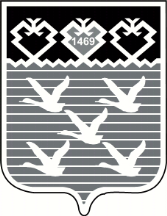 Чувашская РеспубликаФинансовое управление администрациигорода ЧебоксаРЫПРИКАЗ29.12.2018 № 232г.ЧебоксарыЦелевая статьяЦелевая статьяЦелевая статьяЦелевая статьяЦелевая статьяЦелевая статьяЦелевая статьяЦелевая статьяЦелевая статьяЦелевая статьяПрограммная (непрограммная) статьяПрограммная (непрограммная) статьяПрограммная (непрограммная) статьяПрограммная (непрограммная) статьяПрограммная (непрограммная) статьяНаименование расходовНаименование расходовНаименование расходовНаименование расходовНаименование расходовПрограммное (непрограммное) направление расходовПрограммное (непрограммное) направление расходовПодпрограммаОсновное мероприятиеОсновное мероприятиеНаименование расходовНаименование расходовНаименование расходовНаименование расходовНаименование расходов891011121314151617